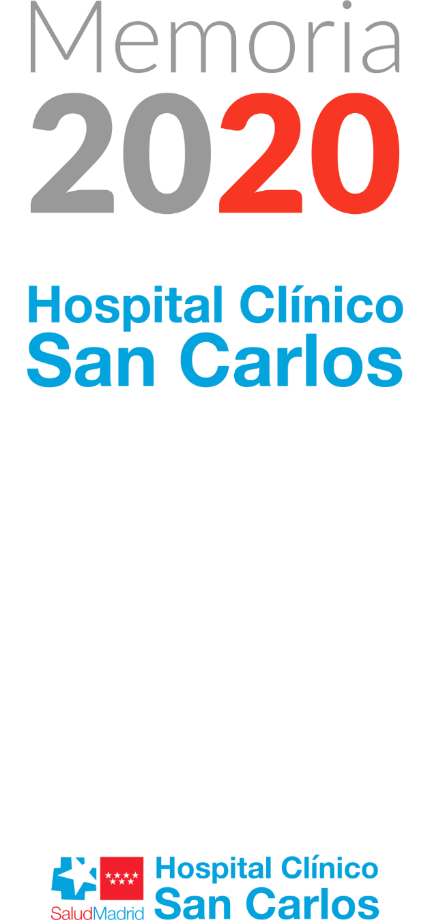 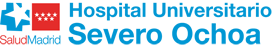 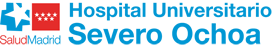 INDICENUESTRO CENTRO	7Presentación	72020 en Cifras	10Área de Influencia	12El Hospital	14Organigrama	16Cartera de Servicios	18Recursos Humanos	21Recursos Materiales	22La Gestión de la Pandemia de COVID-19 desde el hospital	25La transformación del centro	25Reordenación de facultativos	28Apoyo a centros geriátricos y de discapacitados	29Reuniones comité COVID	29Protocolos específicos	30Donación de material	31Respuesta Integrada a las Necesidades Asistenciales	34Actividad Asistencial	34Actividad quirúrgica	35Actividad Global de consultas no presenciales	35Donaciones – Trasplantes	36Técnicas Utilizadas	37Consultas Externas	38Consultas solicitadas como consecuencia de la Libre Elección	40Casuística (CMBD)	41Continuidad Asistencial	47Cuidados	50Áreas de Soporte y Actividad	53Calidad	56Objetivos institucionales de calidad	56Comisiones Hospitalarias	61Grupos de Mejora	62Certificaciones y acreditaciones	63El Sistema al Servicio de las Personas	66Información y atención a la ciudadanía	66Otras actividades de atención a las personas	67Trabajo Social	67Registro de Voluntades Anticipadas	68Responsabilidad Social Corporativa	68Los Profesionales del Hospital	71Recursos Humanos	71Seguridad y Salud Laboral	72Premios y reconocimientos a nuestros profesionales	73Gestión del Conocimiento	75Docencia	75Formación Continuada	78Investigación: I+D+i	81Proyectos de investigación	81Publicaciones científicas	91BIBLIOTECa	95Sostenibilidad y gestión económica	100Gestión económica	100Farmacia	101Otras actividades del Hospital	103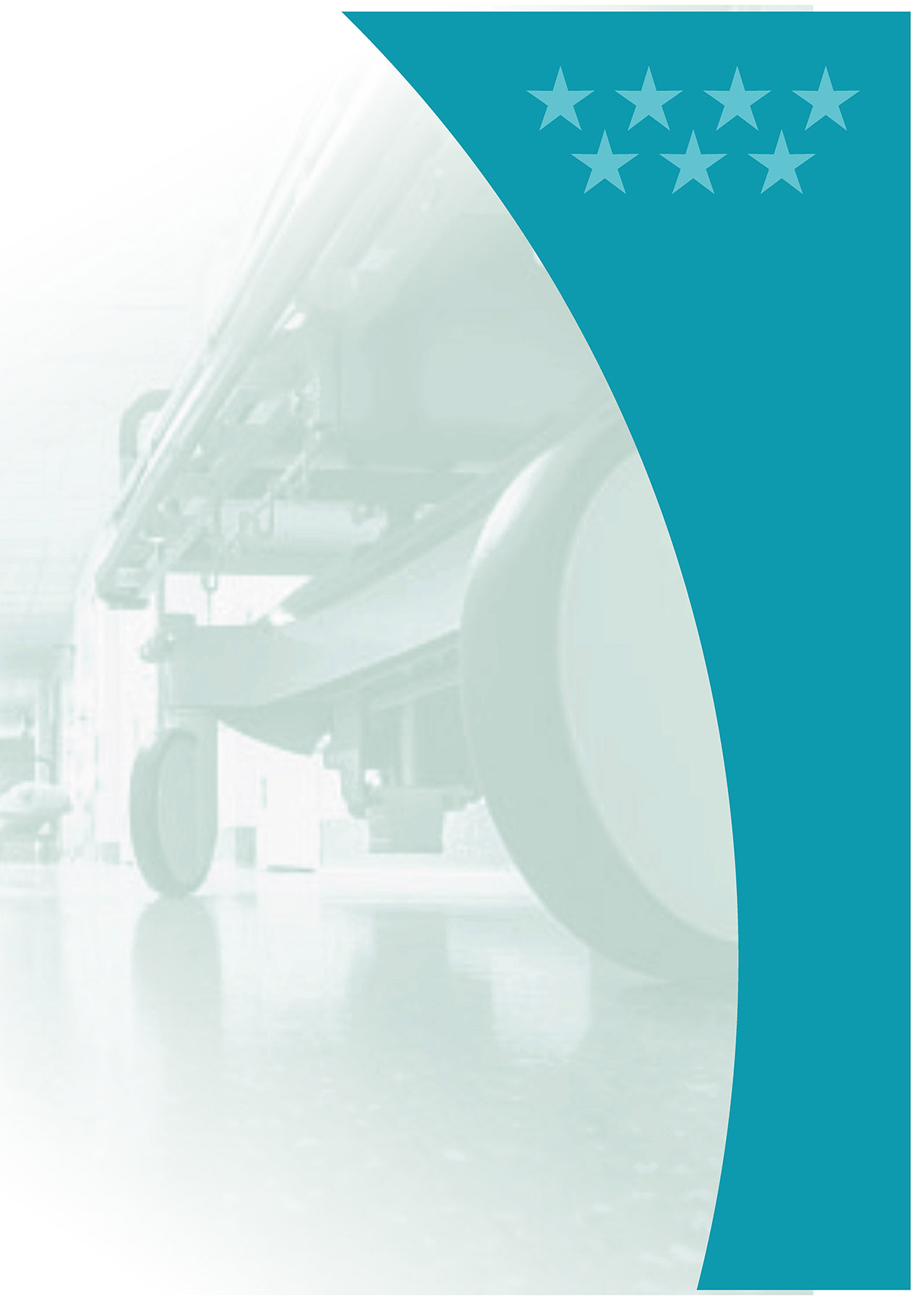 NUESTRO CENTROPresentaciónLa memoria no olvidará lo que sufrimos en 2020, pero tampoco lo que aprendimos como profesionales de la salud y como sociedad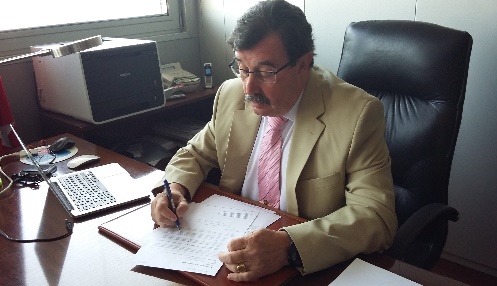 El año 2020 dejó en nuestra memoria colectiva como hospital y también como sociedad, la huella imborrable y la evidencia de cómo la salud ha de ser siempre nuestro mejor patrimonio que todos debemos defender y cuidar sin miramientos. La pandemia de la COVID-19 castigó de manera implacable a la ciudad de Leganés, que presentó una incidencia de 1.781 casos de contagio por cada 100.000 habitantes, y que puso en el ojo del huracán y en el foco mediático, casi día sí y día también, a nuestro hospital. Pero también sucedió lo mismo con los otros hospitales, los centros de atención primaria y los demás recursos sanitarios de nuestro servicio de salud. Todos, sin excepción, sufrimos el duro golpe de la enfermedad.En medio de toda esa dramática situación y de unas cifras que no nos daban ni tregua ni descanso, sobrevino la fuerza y la vocación de nuestros profesionales sanitarios y no sanitarios, que se dejaron el alma y el corazón en aquellos difíciles días de marzo de 2020… y los que vinieron después. Pusieron toda su vocación y toda su excelente profesionalidad al servicio de una causa común: tratar de calmar o mitigar el dolor y el sufrimiento que sintieron nuestros pacientes y, con ellos, también sus familiares. En esa batalla cuerpo a cuerpo contra la enfermedad, nuestro hospital tuvo que afrontar la pérdida de Esteban Peñarrubia, enfermero de Quirófano que no logró superar el envite del COVID. La labor de nuestros profesionales recibió cada día el aplauso de las ocho, pero también numerosas muestras de solidaridad de personas anónimas, empresas, asociaciones y entidades, sobre todo del municipio de Leganés, que estuvieron a nuestro lado cada día con material para el hospital, con bocadillos, con bebidas… Y nuestros profesionales también recibieron la felicitación de diversas autoridades locales y regionales, así como la de SS.MM los Reyes, con quieres tuve la ocasión de poder conversar telefónicamente. Y mientras la enfermedad continuaba avanzando, entre ola y ola, desde el hospital invertimos todo nuestro esfuerzo por tratar de ofrecer la mejor asistencia a nuestros pacientes, ordenar los circuitos internos para evitar los contagios y disponer de los recursos necesarios para que nuestros profesionales siempre estuvieran protegidos. Cabe destacar, por ejemplo, la colaboración que nos dispensó el Ayuntamiento de Leganés y Médicos Sin Fronteras para dotar de 120 camas el Polideportivo Carlos Sastre del municipio y así con ellas poder disminuir la presión de las Urgencias; la ayuda que nos brindó Médicos del Mundo para reorganizar espacios y establecer circuitos internos seguros que permitiesen atender de manera escalonada y eficaz a usuarios y pacientes, o la colaboración que hubo con el hotel NH Leganés, que nos permitió utilizar sus habitaciones para ingresar a pacientes COVID leves o asintomáticos, 125 desde finales de septiembre hasta el 31 de diciembre.Se suma a este gran gesto de solidaridad común la indispensable ayuda que ofreció a nuestro hospital la UME, la Unidad Militar de Emergencias, en el traslado de pacientes a otros recursos sanitarios, como IFEMA; los dos vehículos de la marca Suzuki que se utilizaron para desplazarse a las Residencias y todo el apoyo que recibimos por parte de la Policía Nacional y Local de Leganés, así como de Protección Civil. Sin ellos, el reto de intentar aplacar los peores momentos del envite de la enfermedad habría sido más complejo de superar. El reto logístico por construir un dique de contención contra la enfermedad fue tremendo. La competencia a nivel mundial por buscar y disponer del mismo material protector representó una lucha feroz, una compleja batalla, que nos ocupó muchas horas, muchísimo trabajo. Desde el inicio de la pandemia a mediados de marzo y hasta la mitad del mes de mayo, el hospital atendió a 3.562 pacientes, de los que 1.826 fueron ingresados en nuestro centro; 525, trasladados a diversas clínicas privadas y hospitales de apoyo y, de ellos, 348, al pabellón habilitado en IFEMA. Durante esos días de masiva afluencia de pacientes a la Urgencia, el hospital tuvo que dar respuesta con la ampliación del número de camas hasta alcanzar la cifra de 488 ocupadas. Además, se triplicó la capacidad de la UCI de adultos, que pasó de 10 camas a 32 ocupadas. En toda esa vorágine, nuestra Urgencia acabó desbordada. Tuvo que soportar una ocupación varias veces superior a la normal. Mientras tratábamos de ver sobre la marcha cuál era la mejor solución, tuvimos que vernos en la imperiosa necesidad de dar asistencia a todos los pacientes. Buscamos para ellos todas las camas existentes disponibles, pero también sillas y sillones. En ese momento, y ante la situación de extraordinaria excepcionalidad que se estaba viviendo, no tuvimos otra alternativa. Las imágenes que nos deja este 2020, y que ya forman parte de nuestra historia y de nuestra memoria, la personal y la colectiva, a buen seguro que permanecerán siempre en nuestro recuerdo; también las cicatrices y las heridas que a todos nos ha dejado. Toca ahora caminar con prudencia. Primaremos la seguridad de nuestros pacientes y también la de todos nuestros profesionales sanitarios y no sanitarios, aunque ello suponga no regresar, al menos de momento, a la situación pre-pandemia que todos conocíamos. Sin duda, hemos sufrido, pero también todos hemos aprendido más de lo que ya sabíamos, sin dejar nunca de lado la excepcional profesionalidad de todos, la abnegación por los demás y el sacrificio demostrado en el cuerpo a cuerpo contra la enfermedad. Director GerenteDomingo del Cacho Malo2020 en CifrasActividad Asistencial  Y quirúrgicaActividad Global de consultas no presenciales Consultas ExternasConsultas solicitadas como consecuencia de la Libre ElecciónCasuística CMBDRecursos HumanosGESTIÓN DEL CONOCIMIENTOinvestigación I+D+IÁrea de InfluenciaEl entorno Mapa de la zona asignadaPoblación de referenciaFuente: SIP-CIBELES. Población a 01/01/2020Pirámide de PoblaciónFuente: SIP-CIBELES.El HospitalEl edificio primitivo constaba de una planta baja y cuatro plantas en altura que configuraban una superficie construida de cerca de 44.000 metros cuadrados. Su estructura se basa en un esquema geométrico que facilita tanto su ampliación, como posibles adaptaciones posteriores: cuatro ejes verticales y tres horizontes en torno a los cuales se aglutinan las diversas áreas, servicios y habitaciones.  Durante el año 2009 se finalizaron las obras de ampliación del Hospital en más de 14.000 metros cuadrados que afectaron a reformas integrales en los servicios de Nefrología-Diálisis, Farmacia, Unidad del Dolor, Laboratorios, Radiología, Unidad de Salud Laboral, Archivos, Almacenes, Vestuarios, Contabilidad y Personal. La inversión realizada fue de unos 22,5 millones de euros.En marzo de 2012 se unifica el servicio de Nefrología en unas nuevas instalaciones del Hospital, con lo que se culmina el traslado de la Unidad de Diálisis del Centro de Especialidades El Arroyo de Fuenlabrada al propio centro hospitalario. Actualmente el hospital cuenta con casi 400 camas, 13 quirófanos, 4 paritorios, un Hospital de Día y Cirugía Mayor Ambulatoria.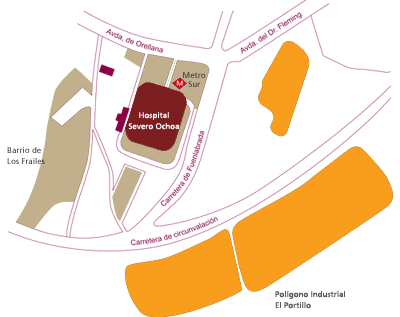 Hospital Universitario Severo Ochoa					 Avda. de Orellana s/n 28911 Leganés. MadridAccesos: Hospital Universitario Severo Ochoa:	Líneas de Autobús: 468, 481, 485, 486, 491, 492, 493, 496, 497	Cercanías Renfe: C5 (Humanes – Atocha – Móstoles El Soto)	Estación de Metro Sur: Hospital Severo OchoaCentros de Especialidades Centro de Especialidades Mª Ángeles López Gómez	C/ Mª Ángeles López Gómez, 2 28911 Leganés Madrid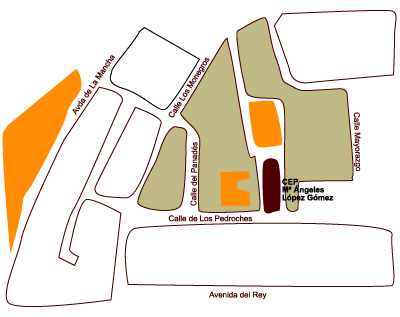 Accesos: Hospital Universitario Severo Ochoa:	Líneas de Autobús: 468, 481, 485, 486, 491, 492, 493, 496, 497	Cercanías Renfe: C5 (Humanes – Atocha – Móstoles El Soto)	Estación de Metro Sur: Hospital Severo OchoaOrganigramaDirección Gerencia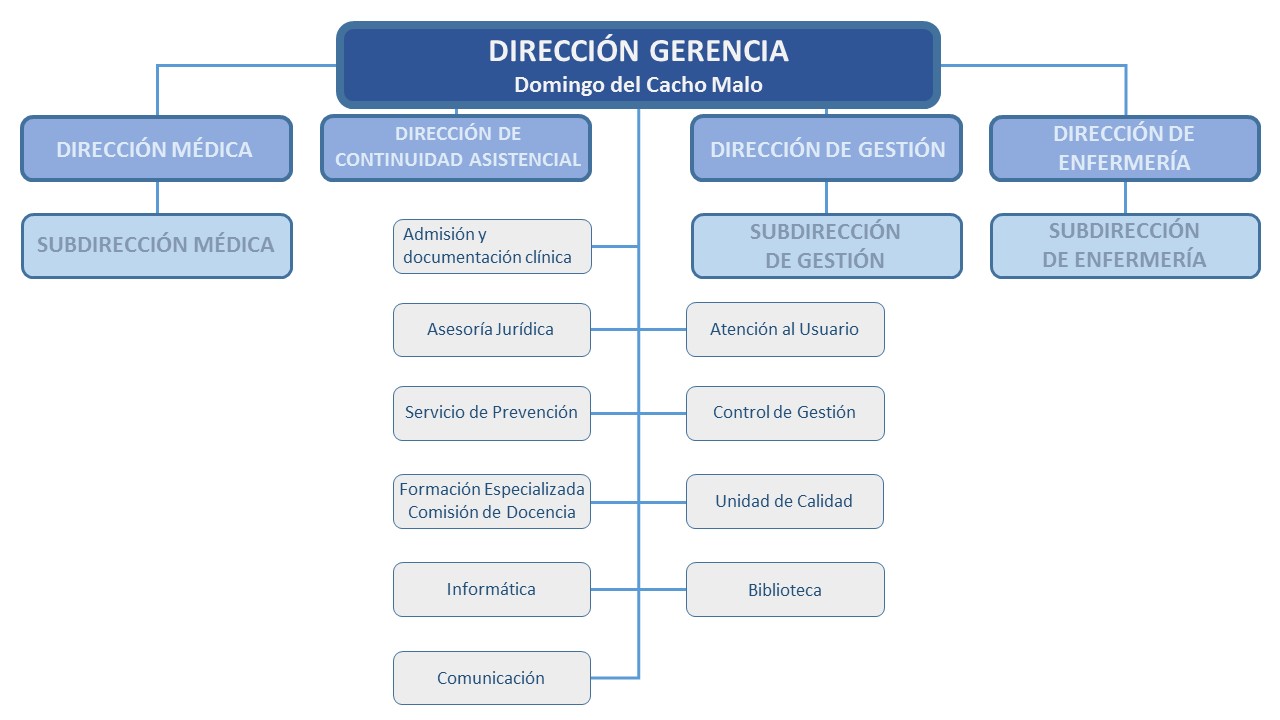 Dirección Médica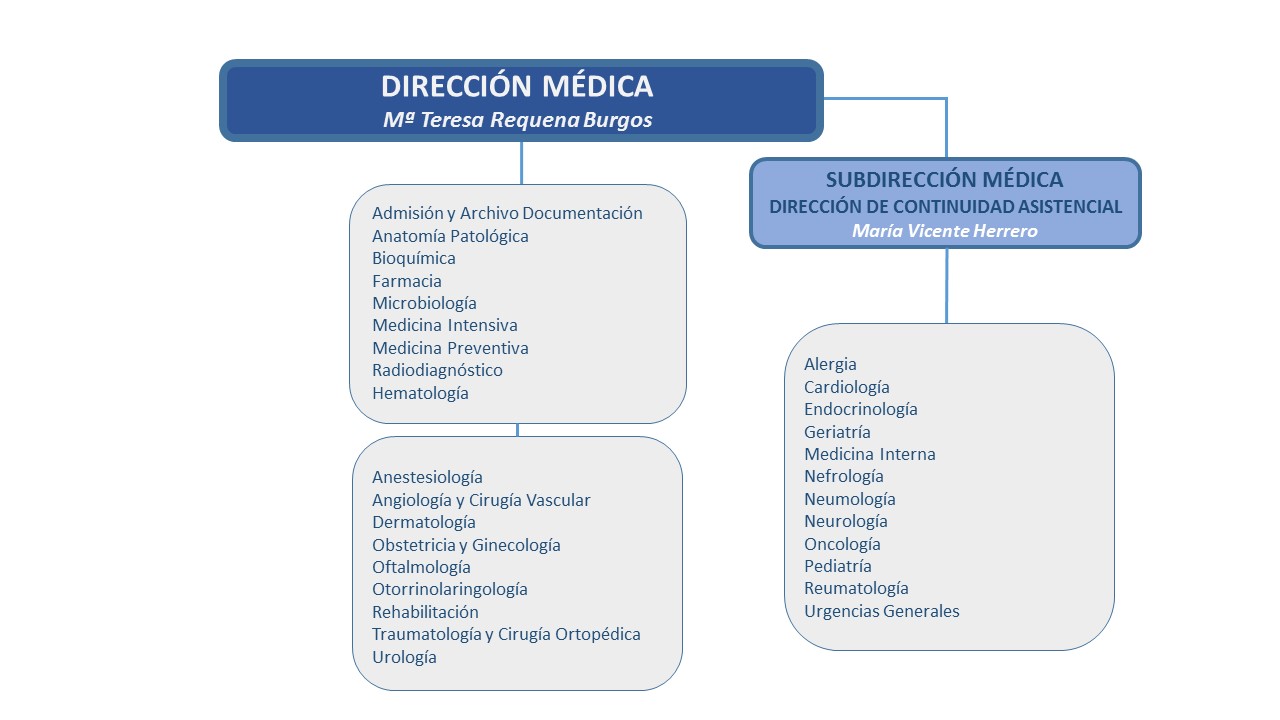  Dirección de Enfermería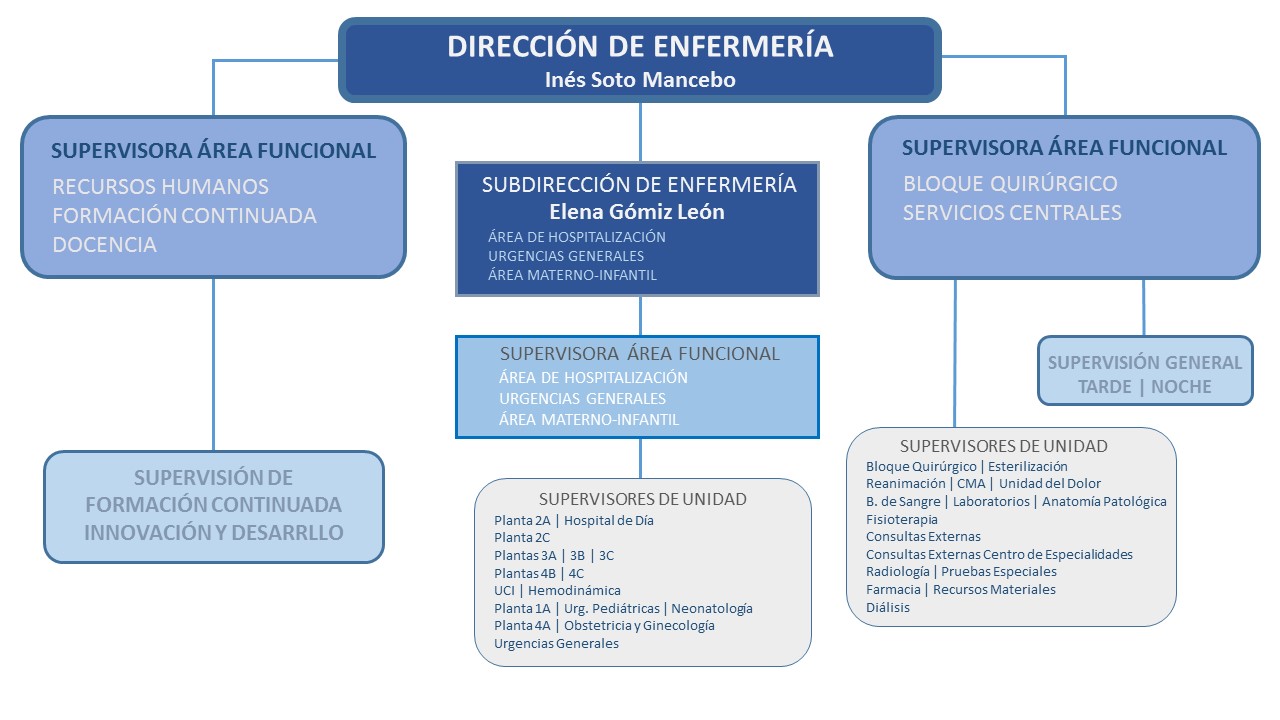 Dirección de Gestión y SSGG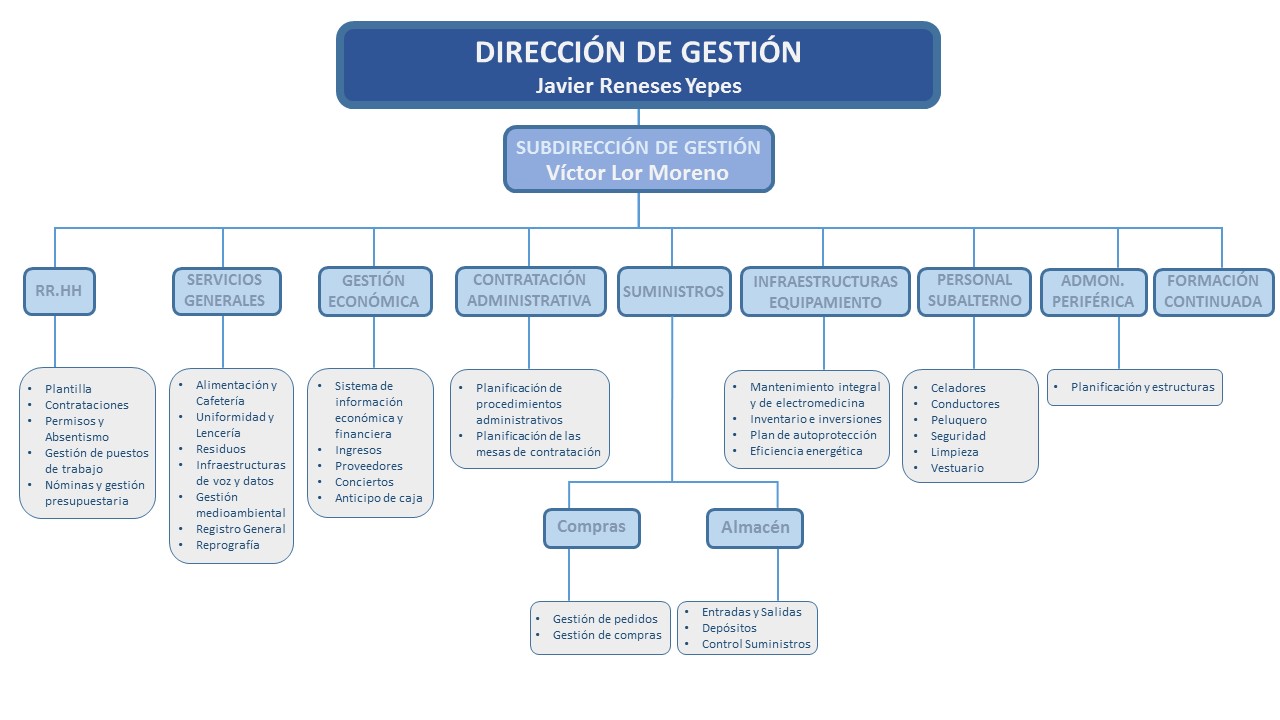 Cartera de ServiciosServicios MédicosAlergologíaAparato digestivoCardiologíaEndocrinologíaHematología ClínicaGeriatríaMedicina InternaNefrologíaNeumologíaNeurologíaOncología Médica Pediatría Psiquiatría ReumatologíaServicios Quirúrgicos Angiología y Cirugía VascularCirugía General y de Aparato DigestivoDermatologíaObstetricia y GinecologíaOftalmologíaOtorrinolaringologíaTraumatología y Cirugía OrtopédicaUrologíaServicios CentralesAdmisión y Documentación ClínicaAnálisis ClínicosAnatomía PatológicaAnestesiología y ReanimaciónBioquímicaFarmacia HospitalariaHematología y HemoterapiaMedicina IntensivaMedicina PreventivaMedicina del TrabajoMicrobiología y ParasitologíaPsicología ClínicaRadiodiagnósticoRehabilitaciónUrgenciasInmunologíaBanco de SangreDiálisisNutrición y DietéticaHospital del Día HemodinámicaÁreas de EnfermeríaÁrea de Hospitalización de AdultosEspecialidades MédicasEspecialidades QuirúrgicasÁrea QuirúrgicaBloque QuirúrgicoEsterilizaciónÁrea de CríticosCuidados Intensivos – HemodinámicaReanimación – CMA – Unidad del DolorÁrea de Urgencias Generales (Adultos)Área Materno-InfantilUrgencias PediátricasNeonatologíaUrgencias Obstétrico-GinecológicasHospitalización Obstétrico-GinecológicaServicios CentralesLaboratoriosBanco de SangreRadiologíaUnidad del SueñoHospital de DíaFarmaciaDiálisisConsultas Externas (Hospital)Consultas Externas (C. E. Mª Ángeles López Gómez)FisioterapiaPrevención de Riesgos LaboralesM. PreventivaOtras Áreas de Alta EspecializaciónAtención Geriátrica a ResidenciasUnidad de Cuidados PaliativosAlianzas EstratégicasInstituto de Investigación Sanitaria Puerta de Hierro – Segovia de AranaRecursos HumanosA  31 de diciembre de 2020Recursos Materiales(1) Camas instaladas: Número de camas hospitalarias que constituyen la dotación fija del centro, aunque no estén en servicio. No se contabilizarán en esta cifra:Camas habilitadas o supletorias: Las que se utilizan además de las que están en funcionamiento (en espacios no asistenciales, consultas, salas de exploración o habitaciones de hospitalización) y que no estén contempladas en la dotación fija del centro.Camas convertidas en áreas de apoyo u otros servicios (salas de exploración, consultas, etc.).(2) Camas funcionantes: Promedio de camas hospitalarias realmente en servicio, hayan estado o no ocupadas durante el periodo. No se contabilizan entre ellas las camas habilitadas o supletorias, independientemente de que sí se impute al área correspondiente la actividad que se genera en dichas camas.Fuente: SIAEFuente: SIAE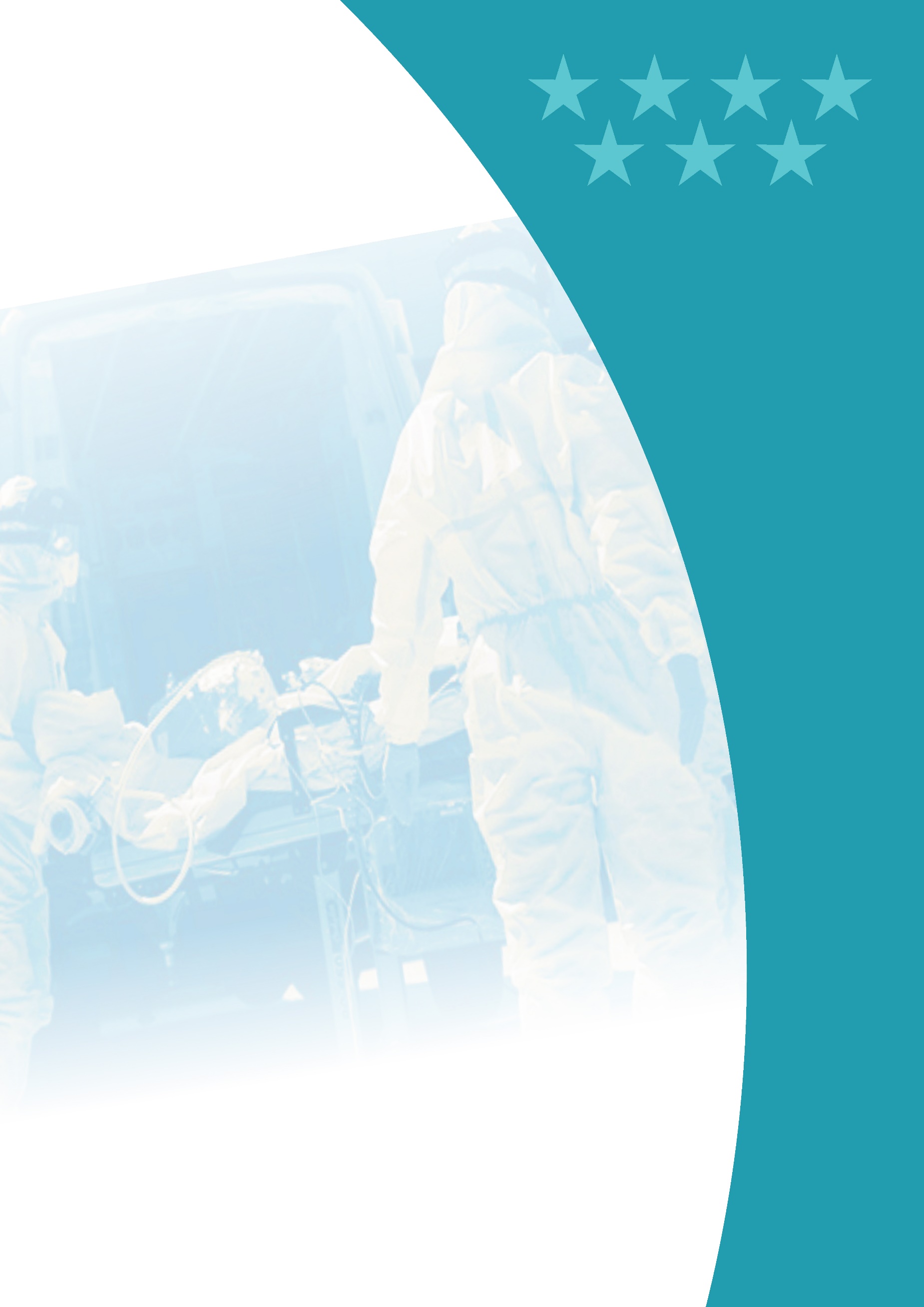 La Gestión de la Pandemia de COVID-19 desde el hospitalCon la llegada de la pandemia por el SARS-CoV-2, se puso en marcha el Plan de Contingencia en el Hospital Severo Ochoa de Leganés.Este plan ha supuesto la reorganización y dimensionamiento de todos los recursos y actividades para poder atender a todos los pacientes que han acudido a nuestro hospital para ser atendidos, realizando la priorización de todas las actividades asistenciales necesarias para dar atención al elevadísimo número de pacientes que han acudido desde que se declaró la pandemia.La transformación del centroUrgencias GeneralesLa plantilla habitual del Servicio de urgencias cuenta con 19 facultativos, incluido el coordinador, que se distribuyen entre los turnos de mañana, y tarde   11 FEA y 4 diarios en turno de guardia, (que libran al día siguiente) apoyados por 3 o 4 médicos internos residentes (MIR) por guardia, que se distribuyen en 5 zonas de la urgencia según los distintos niveles de atención que precisen los pacientes.Ante la situación de emergencia al tener que aumentar la capacidad de atención, se precisó incorporar a la plantilla habitual de urgencias facultativos de todas las especialidades médicas y quirúrgicas de hospital, organizados en grupos de 5 o 6 facultativos de distintas especialidades, tanto médicas como quirúrgicas, que apoyaron la urgencia en turnos de mañana, tarde y guardia a diario y en fines de semana.Para reforzar la plantilla se transformaron los contratos de guardia de 6 facultativos a tiempo completo y se contrató a otros 3 facultativos de otras especialidades disponibles. Además, se incorporaron 12 MIR diarios como apoyo.HospitalizaciónA medida que surge la necesidad de aumentar el número de  camas de hospitalización, se prioriza la escalada transformando las plantas quirúrgicas en plantas de atención COVID y habilitando incluso nuevos espacios como zonas de hospitalización,(gimnasio, sala de espera de consultas  y zona 2B que previamente era la UCI) , quedando sólo tres zonas  para hospitalización  NO COVID : la zona  1 A donde se tuvo que ubicar la hospitalización de pediatría y obstetricia ; la zona 2 A para hospitalización de pacientes NO COVID y la zona 3 A para ingresos psiquiátricos. Además, se habilitó el Pabellón Polideportivo Carlos Sastre con 30 camas.Consultas ExternasPara priorizar la atención de hospitalización fue necesario suspender la actividad de consultas externas en el hospital, para poder dedicar los facultativos a atención en planta y habilitar espacios extra, en la zona de consultas externas para ubicar pacientes ingresados.Se realizó la actividad de consultas externas vía telefónica, no presencial en el hospital, salvo en el Servicio de Oncología, ubicado en el Hospital de Día (HDD) en que se realizó la actividad presencial y se atendió a todos los pacientes citados y en tratamiento, así como las revisiones que no eran demorarles y la aplicación de tratamientos.  Esta actividad oncológica se desarrolló en el HDD con circuitos separados y seguros para los pacientes. En el Centro de Especialidades se realizaron así mismo consultas telefónicas y se habilitaron agendas específicas para la atención presencial de algunos pacientes que necesariamente por su patología debían ser vistos presencialmente, como es el caso de los pacientes quirúrgicos y traumatológicos intervenidos por urgencia y que requerían una revisión.La actividad de consultas externas se ha ido recuperando a medida que la situación lo ha permitido.QuirófanosLa actividad quirúrgica fue suspendida la segunda semana de marzo, los quirófanos ubicados en la primea planta al lado de la urgencia se tuvieron que dedicar a espacios extra en al área de urgencias.En la segunda planta (BLQ) solo quedaron dos quirófanos activos, uno para urgencias NO COVID y otro para pacientes urgentes COVID, diferenciando las zonas de atención para evitar infecciones nosocomiales, según los protocolos elaborados por los Servicios de Medicina Preventiva y Prevención de Riesgos Laborales. La actividad quirúrgica oncológica fue derivada a dos centros privados, el M.D. Anderson y Vitas. Durante la primera ola se intervinieron exclusivamente urgencias no derivables ni demorables. En la zona de paritorios se atendieron los partos y se realizaron las cesáreas.Los facultativos cirujanos apoyaron la hospitalización de pacientes, tanto COVID como no COVID formando parte de los equipos de atención. Con la mejoría de los indicadores epidemiológicos y la disminución del número de pacientes, en los meses siguientes se pudieron comenzar a hacer intervenciones oncológicas y no demorables. Para iniciar esta actividad se aplicaron estrictamente los protocolos elaborados por los comités de quirófano y comisión de infecciones y autorizados por la Direccion Medica para garantizar una cirugía segura, según la evidencia científica publicada por las sociedades científicas nacionales e internacionales. Todos los protocolos fueron difundidos a todos los profesionales implicados y publicitados en la Intranet específica para Coronavirus del hospital y se revisan con periodicidad para adaptarlos a las nuevas evidencias que se publican.Pruebas diagnósticas y especialesLas pruebas diagnósticas de radiodiagnóstico, laboratorios, y pruebas especiales se mantuvieron disponibles para todos los pacientes hospitalizados, realizándose todas las pruebas solicitadas.Para dar respuesta a la demanda, por una parte, se reorganizaron los facultativos del Servicio de Radiodiagnóstico en turnos de mañana y tarde y además se duplico la guardia para poder atender al turno de noche con la misma capacidad de resolución las 24 horas del día.Se reorganizaron las zonas de Atención diferenciando zonas COVID y NO COVID asignando aparatos diferenciados para atención COVID y NO COVID, como en el caso de la radiología convencional y ecografía en aquellos aparatos en la era posible como RMN, TAC y Angiógrafo digital y se aplicaron de forma estricta los protocolos de limpieza elaborados para estas zonas por los Servicios de Medicina Preventiva y Prevención de Riesgos Laborales.  En el servicio de Microbiología, debido a la gran demanda de pruebas PCR y serología, se puso en marcha un turno de guardia localizada que ha permitido validar todas las pruebas diagnósticas de COVID solicitadas. En el Servicio de Farmacia también se duplicó la guardia para dar respuesta a la demanda de fármacos durante las 24 horas del día.Los servicios que realizan pruebas especiales a saber, Digestivo, Neumología y Cardiología adaptaron sus protocolos de actuación a la situación COVID y participaron de la elaboración de los protocolos de Atención Segura junto con la comisión de infecciosas del hospital y los dos servicios de prevención ya mencionados, al igual que se hizo con los protocolos quirúrgicos.UCI y ReanimaciónEstos dos servicios reorganizaron su actividad, sus efectivos y sus protocolos para atender la gran demanda que se generó. El número de camas se amplió hasta un total de 31 distribuidas en dos espacios físicos diferentes. Para poder atender la demanda se contrató a dos facultativos para el servicio de Cuidados Intensivos y el Servicio de Anestesiología y Reanimación, además de atender a los pacientes no COVID con necesidades de cuidados críticos formó parte del operativo de atención a los pacientes COVID en ambas unidades.Se elaboran circuitos de circulación segura para el traslado de los pacientes entre las unidades de hospitalicio y estas unidades de críticosAmbos servicios también duplicaron sus efectivos de guardia para mantener una atención adecuada las 24 horas del día.Hospital de DíaLa actividad del hospital de día (HDD) se mantuvo casi completamente para los pacientes oncológicos y para aquellos que por sus “patologías estaban con tratamientos no demorables”.Se organizaron circuitos seguros de entrada/salida de esta unidad evitando la circulación de los pacientes por otras zonas del hospital. Reordenación de facultativosPara poder atender a todos los pacientes hospitalizados se pusieron a disposición todos los facultativos del hospital organizados en grupos de atención por plantas, constituidos por entre 4 y 7 facultativos para cada zona de atención, según el número de pacientes a atender, distribuidos en coordinadores, 3 o 4, siendo estos coordinadores médicos internistas, geriatras y neumólogos. Además, en cada grupo de trabajo se incluyeron 2 facultativos de distintas especialidades, tanto medicas como quirúrgicas, y uno o dos licenciados médicos superiores (R0) de apoyo supervisados por los coordinadores de cada grupo, de esta forma la ratio para cada 10 pacientes hospitalizados era de 3 facultativos.Estos grupos de atención trabajaron tanto en turno de mañana como de tarde, durante la noche el equipo quedaba formado por 2 coordinadores y 1 especialista médico o quirúrgico.Durante los fines de semana realizaban la atención continuada en el turno de mañana 4 coordinadores y 3 especialistas, (7) y 4 en turno de tarde (2 coordinadores y 2 especialistas) Dante la noche el equipo de atención médico del hospital estaba constituido por 3 facultativos (2 coordinadores y un especialista).Se habilitó el Pabellón Polideportivo Carlos Sastre cercano al hospital para hospitalización con 30 camas, dotándole de la tecnología y medios suficientes para atender a los pacientes y asignándose a este pabellón un pool de 8 facultativos para mantener la atención durante las 24 horas.Este tipo de organización consiguió dar continuidad a la atención durante las 24 horas de día duplicando las guardias.Apoyo a centros geriátricos y de discapacitadosDesde el inicio de la pandemia, a diario, un facultativo especialista de Geriatría del hospital estuvo dedicado en exclusividad, localizado y disponible por vía telefónica desde las 8 de la mañana hasta las 10 de la noche, coordinando junto con cada referente de COVID de los centros residenciales los traslados necesarios al hospital, y siendo el referente para los facultativos de los centros residenciales para interconsultas y resolución de problemas.Para dar apoyo a los centros geriátricos y de discapacitados de Leganés, se designó a un profesional sanitario de referencia en cada centro geriátrico (Referente COVID del centro Residencial) para la coordinación y despliegue de los protocolos de vigilancia, prevención y control de la infección del centro.El Servicio de Medicina Preventiva del hospital apoyó el diseño de la zonificación para diferenciar zonas y circuitos asistenciales para asegurar, ante un residente con sintomatología sospechosa de COVID-19, el distanciamiento y su aislamiento precoz, protocolizando diferentes escenarios en función del número de casos sospechosos o confirmados, y su capacidad de aislamientos de los casos y contactos. Clasificación de los centros según instrucciones de la Dirección General de Coordinación Socio-Sanitaria.Para poder dar una respuesta conjunta, rápida y efectiva y garantizar una correcta atención se realizó una coordinación apropiada entre los responsables de las residencias, los profesionales de Atención Primaria, los responsables del hospital de la asistencia geriátrica y de la atención a discapacitados en residencias, los profesionales de Salud Pública, las Unidades de Prevención de Riesgos Laborales de los centros y la Dirección de Continuidad Asistencial. Se crearon equipos de apoyo para las residencias de Leganés (geriátricas y discapacitados) y el hospital, coordinados por facultativos del hospital de Geriatría y Medicina interna, denominados Asistencia Geriátrica en Residencias (AGR) y Atención de Discapacitados en Residencias (ADR).EL comité COVID de la residencia tenía los datos de contacto (nombres, nº de teléfono y correo electrónico) de los profesionales implicados para establecer un contacto inmediato ante cualquier incidencia.Reuniones comité COVIDA primeros de febrero se constituyó en el hospital el Comité de Seguimiento COVID integrado por la Direccion Médica, los jefes de servicio de Urgencias, Medicina Interna, UCI, Neumología, Admisión, Microbiología, Medicina Preventiva, Prevención de Riesgos Laborales, y Cirugía General, coordinándose con las Direcciones de Gestión y Enfermería Este Comité se ha reunido diariamente a las 8 de la mañana y a las 3 de la tarde para analizar la situación del hospital en todos los aspectos que competen a la atención clínica de los pacientes haciendo un seguimiento de los indicadores de atención, ocupación hospitalaria y evolución de la situación, proponiendo las medidas oportunas en cada momento para poder dar respuesta a la situación.Protocolos específicosDesde febrero de 2020 se realizaron y actualizaron protocolos de actuación en todos los ámbitos necesarios para la atención clínica de los pacientes. Estos protocolos clínicos multidisciplinares fueron elaborados por parte de los profesionales médicos de los distintos servicios implicados, y fueron difundidos a todas las organizaciones y publicados en la INTRANET específica de CORONAVIRUS del hospital. Donación de materialFuente: Suministros del Hospital Universitario Severo Ochoa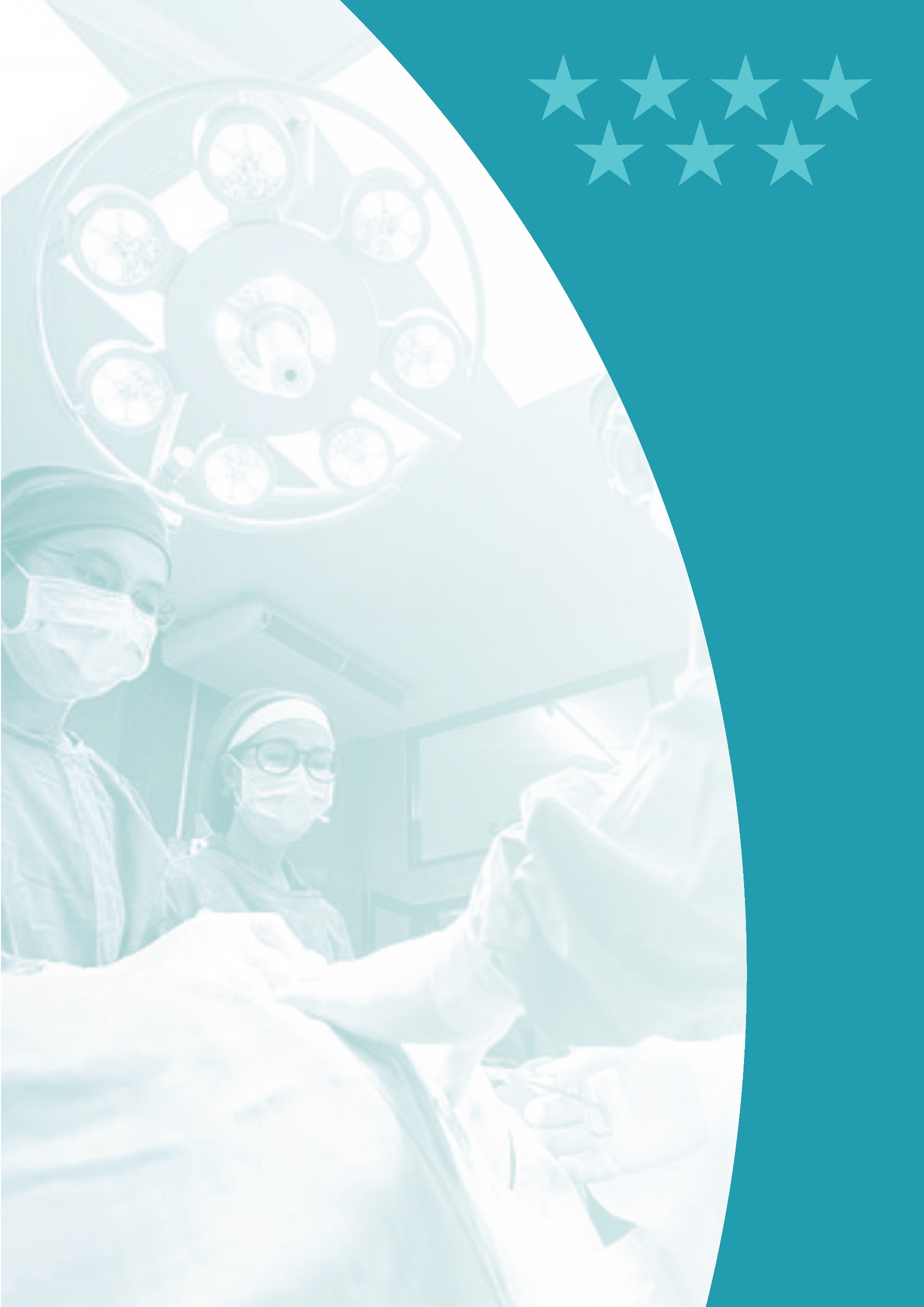 Respuesta Integrada a las Necesidades AsistencialesActividad Asistencial Fuente: SIAE	1Fuente Altas Totales, Estancia Media y Peso Medio: CMBD2 Agrupador APR-DRG 36.0 en el año 2020 frente a la versión APR-DRG 35 en el 2019. El peso baja con la nueva versión*Estancia Media No depurada.Actividad quirúrgicaFuente: SIAEActividad Global de consultas no presenciales Fuente: SIAEeConsultas: consultas entre facultativos promovidas por el médico de Atención Primaria a través del sistema habilitado para ello (SIPE).Consultas Telefónicas (Primeras y Sucesivas): son las consultas en que el facultativo se pone en contacto con el paciente telefónicamente, dando lugar a la resolución de la consulta, al seguimiento telefónico del proceso o promoviendo una cita presencial en Consultas Externas.Donaciones – TrasplantesTécnicas UtilizadasFuente: SIAEFuente: SIAEConsultas ExternasConsultas totalesConsultas por ServicioFuente: SICYTConsultas solicitadas como consecuencia de la Libre ElecciónFuente: CMCAPDecreto 51/2010, de 29 de julio, del Consejo de Gobierno, por el que se regula el ejercicio de la libertad de elección de médico de familia, pediatra y enfermero en Atención Primaria, y de hospital y médico en Atención Especializada en el Sistema Sanitario Público de la Comunidad de Madrid. Casuística (CMBD)25 GRD Médicos más frecuentesFuente: CMBDLa diferencia del peso medio de la casuística 2020 respecto del año anterior se debe a la clasificación de los GRD´s que se hace en base a la versión AP GRD 36 y los puntos de corte SERMAS-2020-APR36-Agudos mientras que la de 2019 es la versión APR35 y los puntos de corte SERMAS-2019-APR35-Agudos.25 GRD Quirúrgicos más frecuentesFuente: CMBD25 GRD con mayor consumo de recursosFuente: CMBDContinuidad AsistencialLos decretos del Área Única y Libre Elección de la Comunidad de Madrid del año 2010, marcan un escenario en el que se hace imprescindible impulsar el establecimiento de una cultura de trabajo conjunto y organizado entre los diferentes ámbitos asistenciales.La continuidad asistencial se entiende como un elemento esencial que añade valor a la asistencia sanitaria prestada en la Comunidad de Madrid, y como un elemento de garantía de una atención de calidad. De esta forma, se establecen acciones que refuerzan el vínculo, relación y compromiso entre la Atención Especializada, la Atención Primaria y el entorno social en pacientes institucionalizados, permitiendo así una atención sanitaria continuada de los pacientes.A continuación, se presentan los principales resultados de la actividad desarrollada por este centro en el ámbito de la continuidad asistencial.ComisionesComisión de Coordinación Asistencial en FarmacoterapiaEn la que participan el Hospital Universitario Severo Ochoa (HUSO), la Dirección Asistencial Sur y el HU José Germain. Subcomisión de optimización del uso de antimicrobianosPuesta en marcha del CÓDIGO PROA. Enmarcado en el proyecto PROA, se puso en marcha el circuito para reevaluación de tratamientos antimicrobianos tras su prescripción en urgencias del HUSO o por parte del SUMMA Leganés. En el circuito intervinieron el HUSO, la Dirección Asistencial Sur, el HU José Germain y el SUMMA Leganés. A través del mismo se gestiona la cita de los pacientes para reevaluación del tratamiento con antibiótico, tras su prescripción de urgencia, en su Médico de Atención Primaria o por parte del médico del CSS a las 48-72h. Para ello se integra en los informes de SELENE un campo para la identificación de estos pacientes en el que consta su inclusión en el Código PROA y si se ha realizado toma de muestra para cultivo y antibiograma para su posterior revisión y ajuste de tratamiento en función de los resultados de éste y la respuesta clínica del paciente, lo que optimiza el uso de antimicrobianos y ayuda a disminuir resistencias a los mismos. Líneas de TrabajoProyecto CardioRed1 (H. Clínico S. Carlos, H. U. Severo Ochoa, H. U. Fuenlabrada, H. U. Príncipe de Asturias, SUMMA 112 y centros de Atención Primaria de Leganés), con los siguientes subproyectos:Sub-proyecto CardioRed destinado a la detección de la Fibrilación Auricular asintomática en la población general de Leganés junto con Atención Primaria. Sub-proyecto informes comunes de alta entre los cuatro hospitales.Sub-proyecto Código Aorta: Implantación de una trayectoria del paciente en caso de síndrome aórtico agudo.Además, durante el año 2020 se realizan propuestas destinadas a fomentar la vacunación antigripal entre los profesionales sanitarios, así como mejorar la cobertura vacunal de los pacientes cardiológicos, por ser uno de los grupos diana de vacunación anual frente a la gripe, por lo que es fundamental que reciban la indicación de vacunarse por parte de los profesionales sanitarios, tanto de Atención Primaria, como de los servicios de cardiología de los centros hospitalarios. Proyecto PADMI. Proceso Administrativo Integrado para la gestión del alta del recién nacido. (HUSO, D.A. Sur): Este proyecto tiene por objetivo el garantizar la continuidad asistencial y de cuidados de los recién nacidos (RN) en las primeras 48-72 horas tras el alta hospitalaria en el Hospital Universitario Severo Ochoa, asegurándoles una cita en Atención Primaria en ese periodo de tiempo a todos los recién nacidos con residencia en Leganés, mediante un sistema de citación coordinada. Desde la fecha de implantación el 14 de septiembre de 2020 hasta el 27 de enero del 2021 se han realizado 208 citas previas al alta del recién nacido en Centros de salud de Leganés. El grado de cobertura ha supuesto el 80% (208 totales), siendo el motivo de incidencias más frecuente la no coincidencia del domicilio de la madre con el domicilio que consta en la base de datos de Cibeles. Proyecto de desarrollo de e-Consulta entre el HUSO y la D.A. Sur: Dentro de este proyecto durante el 2020 se implanta la herramienta SIPE en todos los servicios hospitalarios tanto para médicos como para enfermería. Se aumentan las prestaciones de e-Consulta ampliándola a todos los servicios hospitalarios que tenían habilitadas las citas en Atención Primaria.Implantación de la e-Consulta a través de SELENE de radiología para incrementar la rapidez en los informes de radiológicos. Proyecto de Continuidad Asistencial al paciente Covid: Con el inicio de la pandemia desde el HUSO se ponen en marcha una serie de circuitos que garanticen la continuidad asistencial de los pacientes tanto Covid como la seguridad del paciente no Covid.Sub-proyecto de seguimiento al alta de urgencias y hospitalización de pacientes con Covid. Permitieron la continuidad asistencial de los pacientes entre Atención Primaria, urgencias y hospitalización; la implantación de circuitos de pruebas complementarias tanto diagnósticas como de seguimiento de estos pacientes en Primaria, y la implantación de circuito de envío de medicación Covid de dispensación hospitalaria a domicilio.Protocolo de cribado de COVID-19 para gestantes asintomáticas (Servicios de obstetricia, pediatría y matronas)Implantación de e-Consulta CovidSub-proyecto de Atención Geriátrica a Residencias, con la creación del geriatra de enlace entre los centros sociosanitarios de Leganés y el HUSO.Implantación de circuito de medicalización de residencias. Implantación de circuito de dispensación y suministro de productos sanitarios a las residencias. Implantación de circuitos de pruebas complementarias tanto diagnósticas como de seguimiento de estos pacientes. Implantación de circuito de ingresos programados de residentes en el hospital.CuidadosA continuación, se detallan los planes de cuidados, protocolos, registros y actividades de enfermería que se llevaron a cabo durante el año 2020. A partir del mes de marzo, todos estos cuidados y actividades se centraron principalmente en la atención al paciente con infección por SARS-CoV-2. Del mismo modo, se realizó apoyo presencial de enfermería para asesoramiento y cuidados, en los Centros Sociosanitarios que lo precisaron, para asegurar la continuidad asistencial en estos centros.Planes de cuidados estandarizadosÁrea de CríticosPaciente Crítico con Proceso MédicoPaciente Crítico PostquirúrgicoÁrea MédicaPaciente con Alteración del Realidad-PercepciónPaciente Anciano FrágilPaciente PaliativoPaciente con Proceso de Salud MentalPaciente con Proceso de HospitalizaciónPaciente con Proceso de Insuficiencia CardiacaPaciente con Proceso Respiratorio. EPOCPaciente con Trastorno de la Conducta AlimentariaÁrea ObstétricaPaciente Puérpera – Recién Nacido SanoÁrea Pediátrica (Neonatología)Paciente Neonato HospitalizadoPaciente en UCI NeonatalÁrea Pediátrica (Pediatría)Hospitalización PediátricaPaciente con Proceso de ApendicitisPaciente con Proceso de Diabetes MellitusPaciente con Proceso de GastroenteritisPaciente con Proceso Respiratorio. BronquiolitisÁrea QuirúrgicaPaciente con Proceso de CMAPaciente PrequirúrgicoPaciente PostquirúrgicoGenéricosPaciente con Dependencia en las ABVDPaciente con Diabetes MellitusPaciente con Úlceras Vasculares en ExtremidadesPaciente con Úlceras por Presión – Riesgo de UPPPaciente Portador de OstomíasProtocolos y registros enfermerosProcedimiento de Actuación para las llamadas con Tablets: Servicio de Tele-Contacto Familiar. Procedimiento puesto en marcha con el objetivo de poner en contacto a Pacientes ingresados en Hospitales por Coronavirus con alto nivel de gravedad con sus familiares a través de videoconferencia.Circuitos de información de familiares de pacientes en HCE Selene durante la pandemia.Gráfica PuerperioEvolutivo Enfermería GeriátricaEscala SPPBEscala Lawton y BrodyÍndice Tobillo-BrazoEscala Braden QEscala Glasgow adaptada PEDEscala Humpty DumptyActividades vinculadas a la Enfermería de Práctica AvanzadaDurante los dos primeros meses del año 2020 estuvieron en funcionamiento las siguientes consultas de enfermería que, debido a la alerta sanitaria, tuvieron que cesar o reajustar su actividad en respuesta a la reorganización de los recursos humanos para asegurar la atención a pacientes con infección por SARS-CoV-2:Consultas de EnfermeríaNeurología: Abordaje, control, seguimiento y educación para la salud de pacientes con Esclerosis Múltiple, Enfermedad de Parkinson, Cefaleas/Migrañas o Deterioro Cognitivo y sus familias.Reumatología: Cuidados del paciente con enfermedades musculo esqueléticas y autoinmunes sistémicas.Rehabilitación Cardiaca: Control y seguimiento del paciente con proceso cardiaco mediante manejo de los factores de riesgo cardiovasculares, educación para la salud e información sobre signos y síntomas de alarma.Insuficiencia Cardiaca: Abordaje, control y seguimiento de los pacientes con Insuficiencia Cardiaca mediante vigilancia estrecha de los signos y síntomas de descompensación.Diabetes: Control y seguimiento de la tolerancia al tratamiento de pacientes con Diabetes Mellitus, así como educación para la salud para el autocontrol, cuidado, tratamiento y detección de posibles complicaciones.Nutrición: Control y seguimiento de pacientes con desórdenes alimenticios, así como cuidados de gastrostomías y educación para la salud en pacientes con disfagia o nutrición enteral.Digestivo: Abordaje, control, seguimiento y educación para la salud de pacientes con proceso digestivo.Ostomías: Cuidados, control, seguimiento y educación para la salud en pacientes portadores de ostomías.Áreas de Soporte y Actividad Volumen por tipo de residuosPlanes específicos para adecuación de consumos de gas, electricidad, agua, otros Sustitución de Bomba de Calor del Centro de Especialidades Mª Ángeles López Gómez por una de mayor eficiencia energética.Instalación de intercambiadores de placas para la acumulación de energía en depósitos de calor en nave de instalaciones.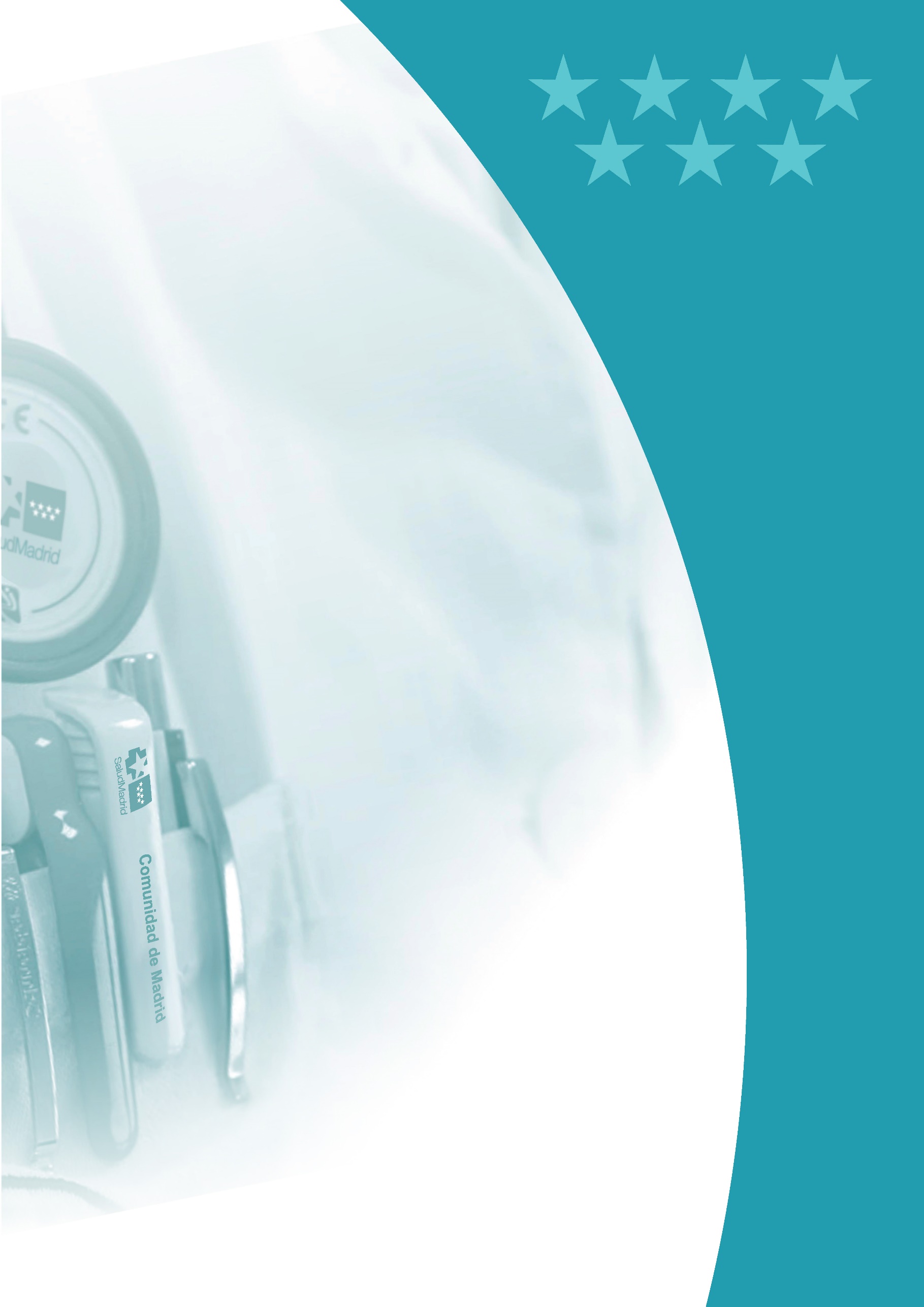 Calidad Objetivos institucionales de calidadDatos comparativos con grupo 2 y Servicio Madrileño de Salud1 Objetivo no aplicable por el retraso en la publicación del Observatorio de Resultados, a fecha de evaluación.Comisiones HospitalariasGrupos de MejoraCertificaciones y acreditacionesCertificacionesAcreditaciones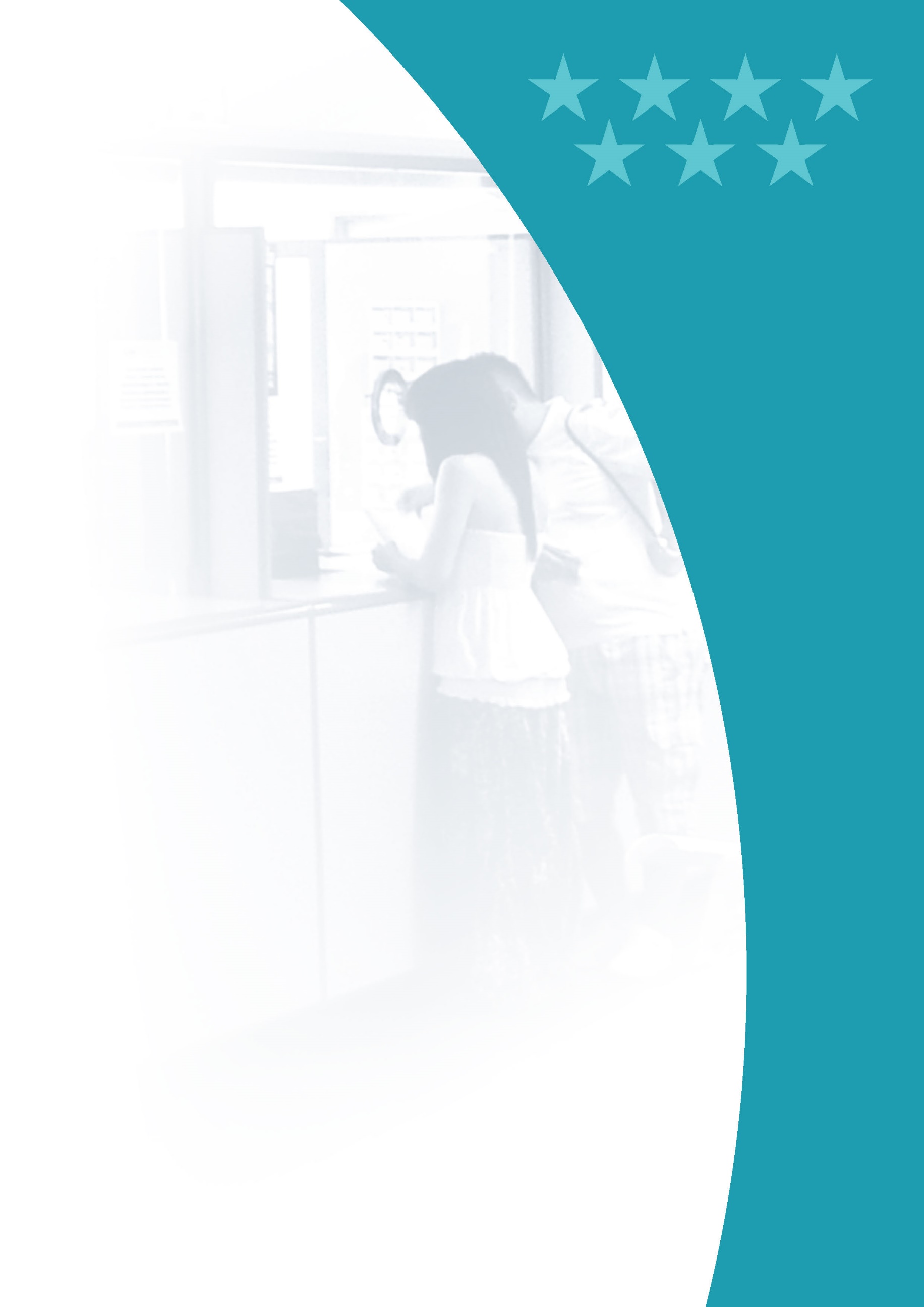 El Sistema al Servicio de las PersonasInformación y atención a la ciudadanía ReclamacionesPrincipales motivos de reclamaciónÍNDICE DE RECLAMACIONESFuente: CestrackSe entiende por actividad asistencial la suma de los siguientes parámetros:Nº de consultas realizadas. Nº de urgencias atendidas que no requirieron ingreso.Nº de ingresos hospitalarios.Nº de intervenciones quirúrgicas sin ingreso.Otras actividades de atención a las personasLa aportación solidaria y generosa que realizaron numerosas empresas, instituciones y personas anónimas durante la primera ola de la pandemia, permitieron el reparto de enseres de aseo personal, así como de ropa interior a los pacientes ingresados en todas las plantas de hospitalización. Este reparto se llevó a cabo hasta final de año.Trabajo SocialLa Unidad de Trabajo Social depende del Servicio de Atención al Paciente y atiende las demandas sociosanitarias de los pacientes ingresados en el hospital de forma prioritaria, aunque también da respuesta a demandas de pacientes ambulantes y de consultas externas. Durante el año 2020 atendió un total de 2.769 consultas, de la que 919 correspondieron a actividad de primeras consultas y 1.850 a consultas sucesivas.Las actividades llevadas a cabo por los profesionales de Trabajo Social han sido las de: Valoración, información, orientación y tratamiento de la problemática Social planteada por los pacientes, familiares y allegados, así como las derivadas por otros profesionales. También la valoración del riesgo social; análisis y gestión de los recursos adecuados para abordar el alta de los pacientes con problemática social; gestión de las derivaciones a hospitales de apoyo para aquellos pacientes que lo han precisado; valoración de las pacientes víctimas de la Violencia de Género y de los menores que acuden al hospital por malos tratos / violencia sexual, con la gestión y coordinación de los casos para su atención integral; participación con el equipo de Psiquiatría en la atención multidisciplinar de los pacientes ingresados a cargo de esta especialidad y sus familiares; colaboración con la Unidad de Neonatología y Pediatría en las situaciones de riesgo social para el menor y la familia; valoración y atención de  casos de riesgo social detectados en el Servicio Urgencias; atención a la demanda planteada desde otras Instituciones externas al hospital; coordinación y gestión del apoyo del voluntariado dentro del hospital, y participación activa en la Comisión de Violencia de Género del hospital. Registro de Voluntades AnticipadasLas decisiones médicas se toman habitualmente en un marco de incertidumbre debido a que intervienen múltiples factores. Por ello, es necesario que se conozcan las preferencias del paciente. A este proceso, en el que le paciente manifiesta y comparte sus preferencias con su médico o equipo sanitario acerca de las actuaciones sanitarias que desea recibir o rechazar, se le conoce como Planificación Anticipada de Decisiones, que puede quedar recogido en el documento de Instrucciones Previas. Para poder asegurar que esas preferencias y deseos serán tenidos en cuenta en cualquier lugar del territorio nacional, es necesario registrar el documento de Instrucciones Previas, que también podrá ser utilizado en el marco de la administración electrónica.El Servicio de Atención al Paciente continúa realizando la gestión del trámite del Otorgamiento de Instrucciones Previas de aquellos ciudadanos que deseen hacerlo mediante cita previa.En el año 2020 en el Servicio de Atención al Paciente del Hospital Universitario Severo Ochoa se ha realizado el Otorgamiento a 11 personas, con la remisión de los documentos para su inclusión en el Registro de Instrucciones Previas de la Comunidad de Madrid.Responsabilidad Social CorporativaAsociaciones y voluntariadoONG Manos Solidarias de Zarzaquemada: se ha dedicado fundamentalmente al acompañamiento de pacientes hospitalizados y de pacientes de CMA y de consultas. Además, ha ayudado en los desplazamientos a los pacientes que precisan realizar gestiones y trámites administrativos y se encuentran en situación de soledad. Esta ONG ha colaborado durante 2020 con un total de 20 voluntarios. Son estos voluntarios los que ayudan al hospital en la ejecución del programa APAD de Acompañamiento a Pacientes Ambulantes con Discapacidad en sus visitas a consultas y pruebas diagnósticas en el hospital.Asociación Española Contra el Cáncer (AECC): se ha dedicado íntegramente a establecer coordinación con los diferentes profesionales que intervienen en el proceso de la atención de los diagnosticados de cáncer. Además, ha realizado diferentes cursos y talleres para pacientes y familiares. Durante 2020 colaboró con 15 voluntarios. A partir del mes de octubre, la coordinadora de la AECC en el hospital ha retomado la actividad en el hospital, aunque todavía no de forma presencial con sus los voluntarios.Premios institucionalesEl Hospital Universitario Severo recibió el reconocimiento por parte de Cruz Roja de Leganés por su colaboración especial en la participación de diversas campañas, como el Sorteo del Oro, o el acompañamiento a pacientes. 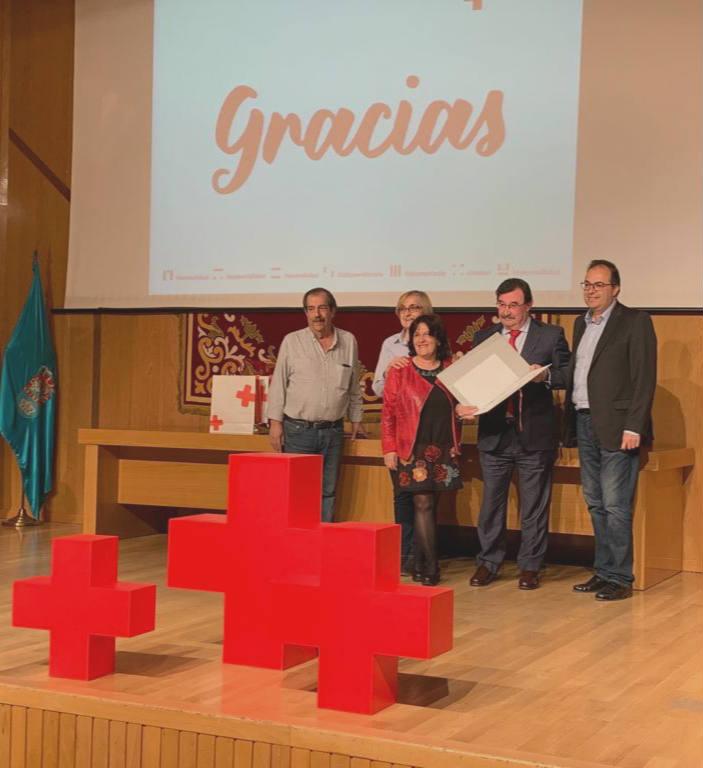 El gerente del hospital, Domingo del Cacho, fue el encargado de recoger el galardón en un acto en el que también se premió la labor de otras entidades del municipio. 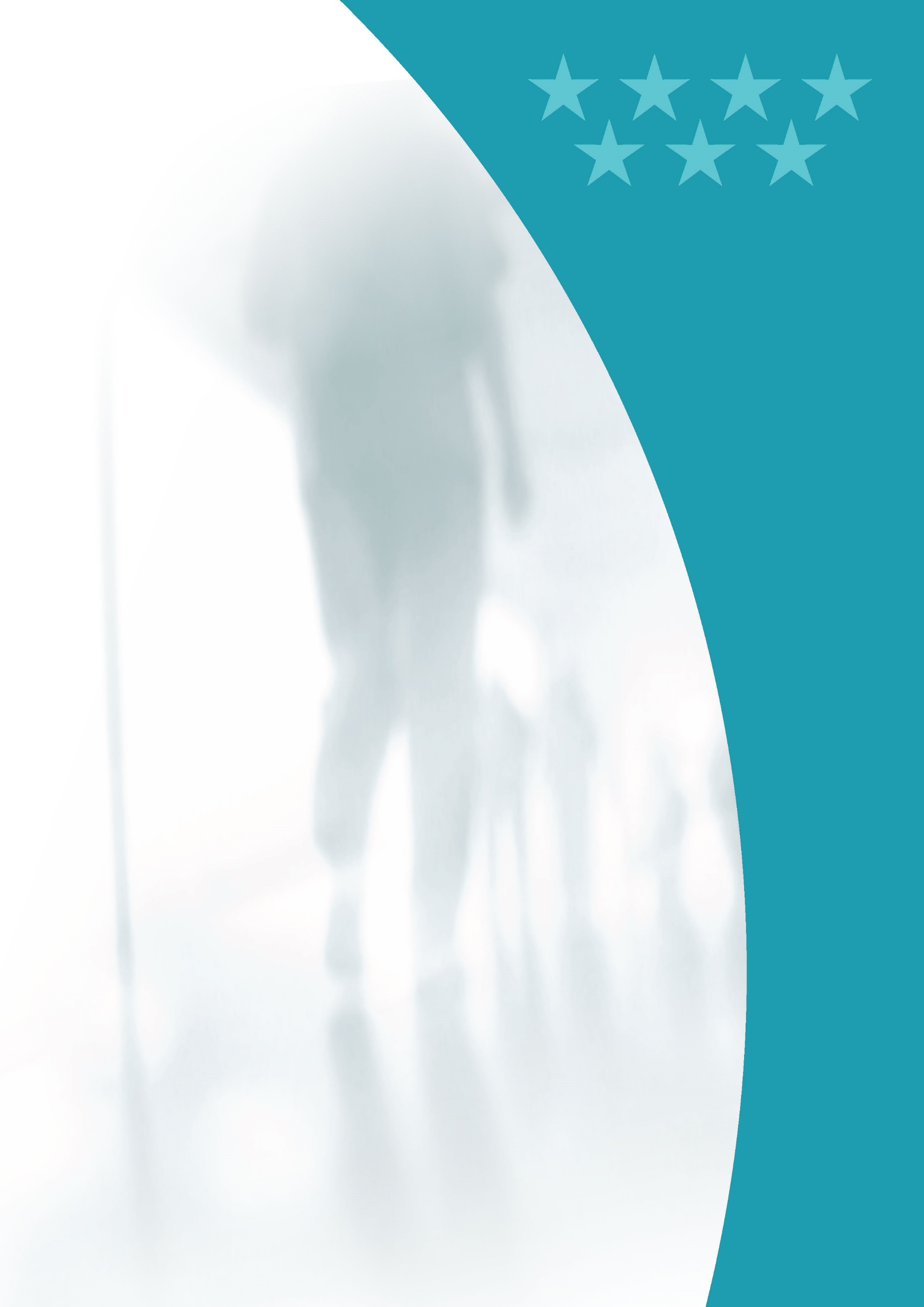 Los Profesionales del HospitalRecursos HumanosPersonal por Grupo profesional/sexo/edadResumen por grupo y sexoProfesionales según vinculación profesional y grupo profesionalSeguridad y Salud LaboralDurante el año 2020 el Servicio de Prevención ha mantenido una actividad habitual hasta el inicio de la Pandemia, realizando exámenes de salud, actividades preventivas formativas, vacunaciones y consultas por adaptación de puesto de trabajo de la forma habitual.A partir de la declaración de la Pandemia la actividad se ha centrado sobre todo en la realización de control y seguimiento de los trabajadores expuestos y los que comenzaban con sintomatología compatible con COVID. Se han hecho las pruebas diagnósticas necesarias y los seguimientos con realización de pruebas y analíticas para valorar evolución. Los exámenes de salud realizados hasta el día 13 de marzo fueron un total de: 253.Durante los primeros meses de pandemia y hasta el mes de octubre, solo se mantuvo la actividad COVID. Durante este periodo se atendieron un total de: 18.009 consultas siendo la mayoría parte de ellas relacionadas con la existencia de patología COVID o compatible con COVID.Pasado el mes de octubre iniciamos actividad compartida de seguimiento de procesos COVID con actividad habitual del Servicio de Prevención. De esta manera, considerando el tiempo entre los días 1 de octubre y el 30 de diciembre como días hábiles, se hicieron un total de 4.798 consultas. De ellas, se hicieron reconocimientos médicos de nuevo ingreso a los residentes que iniciaban su periodo formativo en Ciencias de la Salud. Y se realizó también una vigilancia de la salud activa en personal que había estado expuesto de forma más continua al COVID en las plantas de hospitalización. De esta manera realizamos un total de 239 de estas actividades de exámenes de salud. El número de AMB es de los declarados. Es un número mucho menor al de otros años debido a la disminución de actividad en general, lo que ha producido menor número de accidentes biológicos en relación con sangre o fluidos. En las adaptaciones de puesto de trabajo se han incluido las adaptaciones realizadas a trabajadores especialmente sensibles en relación con la COVID-19, embarazadas y limitaciones funcionales de índoles diferentes a COVID-19.Premios y reconocimientos a nuestros profesionales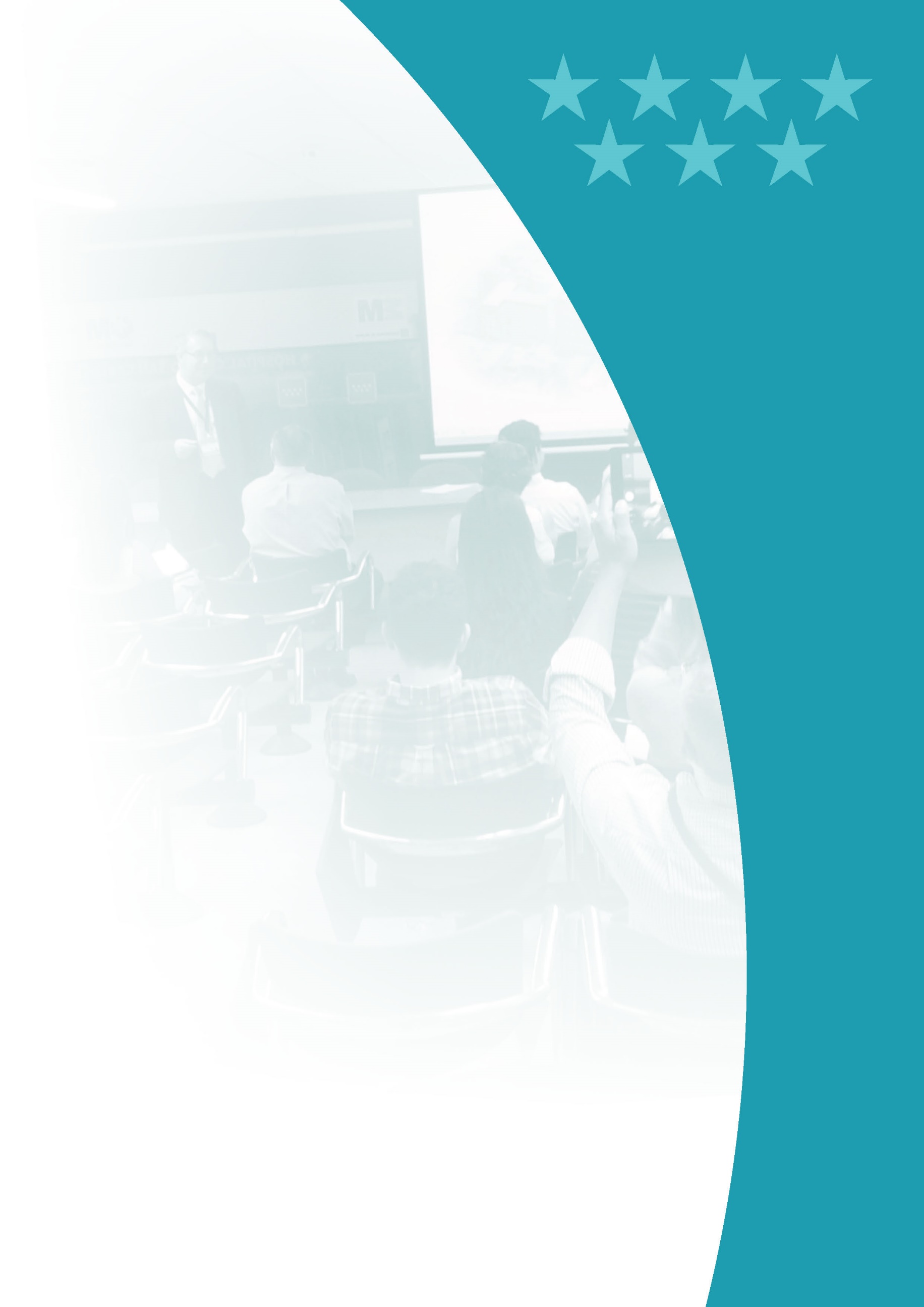 Gestión del ConocimientoDocenciaFormación PregradoFormación de GradoFormación PosgradoFormación de EspecialistasNº de especialistas en formación. Año 2020*UDM Atención Familiar y Comunitaria Sur^UD Matronas de la Comunidad de MadridRotaciones Externas y Estancias formativas  Formación ContinuadaSESIONES CLÍNICAS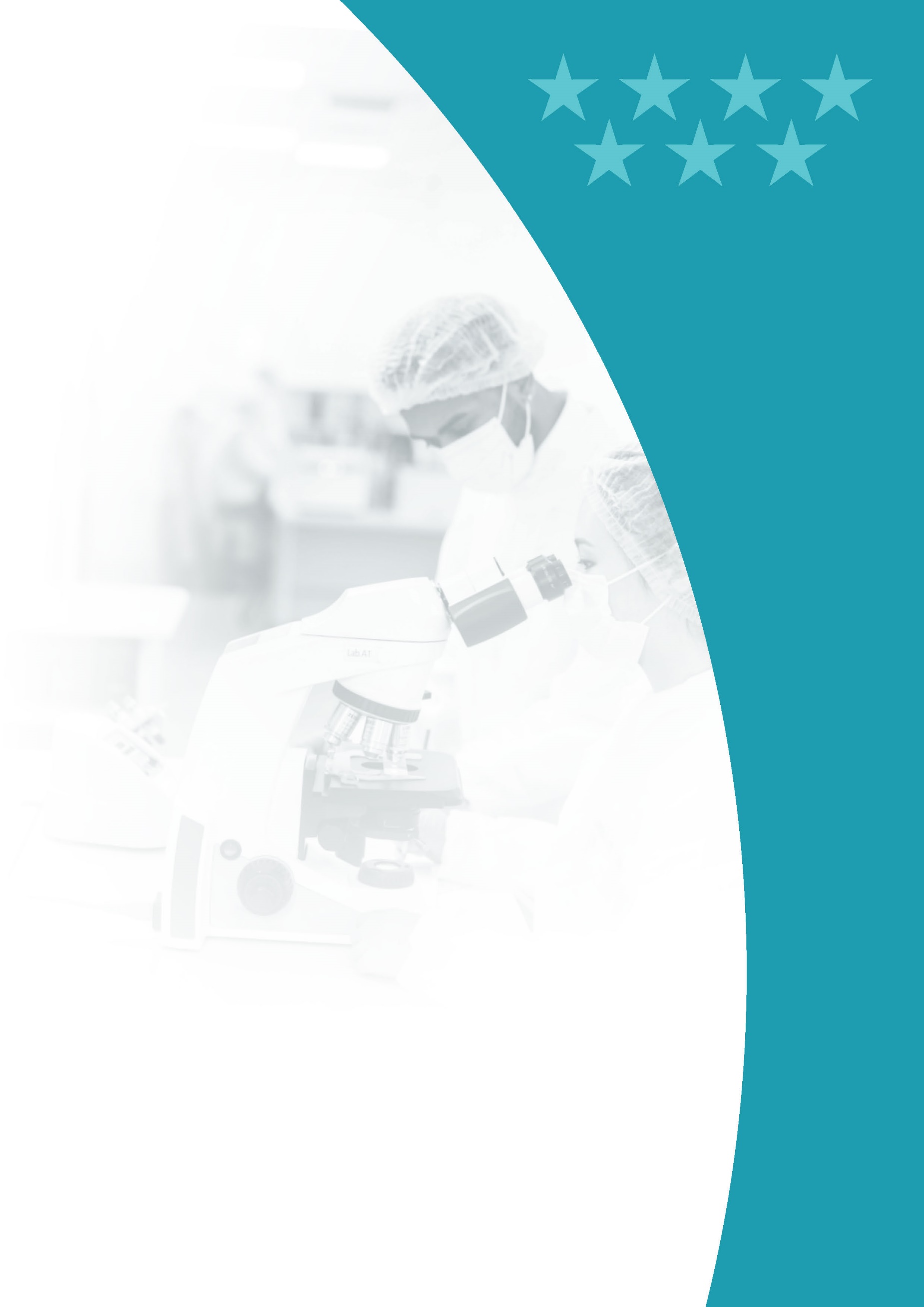 Investigación: I+D+iProyectos de investigaciónPublicaciones científicas *Fuentes utilizadas: Pubmed, Embase, Web of ScienceTotal de artículos publicados 190Total de títulos de revistas 132  110 títulos con FI de los que: 47 en Q1, 32 en Q2, 22 en Q3, 22 en Q4 de una o varias materiasBIBLIOTECaLa biblioteca del Hospital Severo Ochoa tiene como misión proporcionar de manera eficiente y comprensible servicios de información y formación en Ciencias de la Salud para el desarrollo de la actividad asistencial, docente e investigadora. Entre todas las actividades que lleva a cabo destacan las siguientes:Elaboración de un Protocolo de uso de las instalaciones de la Biblioteca del Hospital Universitario Severo Ochoa Biblioteca #AbiertaXCoronavirusCreación de alertas y un espacio en la BiblioWeb+Catálogo dedicado a COVID-19 (LibGuides) a partir de búsquedas específicas solicitadas por los usuarios con una actualización diaria durante los primeros meses de pandemiaSe consolidan los servicios de asesoramiento a la investigación y publicación (creación de un icono específico en la BiblioWeb “Apoyo a la investigación” búsqueda y recuperación en fuentes de información científica de calidad, gestión de la información,  ayuda en la redacción de la metodología de búsqueda bibliográfica para trabajos de investigación, elaboración de bibliografías para tesis, TFG, TFM, FIS y publicaciones de artículos, elaboración del perfiles de investigador, difusión de conocimiento (producción científica del Hospital) y gestores bibliográficos)Visibilidad en los medios de comunicación (entrevista en RTVE-España Directo sobre el “Papel de las bibliotecas de hospital frente al COVID-19” y en LGNRadio-Especial Héroes explicando la iniciativa de las bibliotecas de Ciencias de la Salud #AyudaBiblioteca con motivo del #COVID-19) Difusión de la información en las RRSSCreación de una biblioteca de pacientes: una de las actividades de responsabilidad social y de mejora de la calidad que fue puesta en marcha durante los últimos meses de 2020 “BiblioPacientes”, dando servicio a los usuarios del hotel sanitarizado de Leganés durante su aislamiento/confinamiento de la COVID-19Producción científica de Biblioteca en 2020Domínguez-Aroca MI, Grupo #AyudaBiblioteca. Cooperación de profesionales de las bibliotecas de Ciencias de la Salud como respuesta a la pandemia de la Covid-19. Profesional de la información.2020; 29(4): e290430.  https://doi.org/10.3145/epi.2020.jul.30 Martínez-Hervás I, Espantaleón-Agreda M, Gutiérrez-Casado N, San José Montano B, Grupo #BiblioRRHH de BiblioMadSalud.  De profesión: bibliotecarios/documentalistas de ciencias de la salud. Clip.2020;81(ene-jun) https://clip.sedic.es/article/de-profesion-bibliotecarios-documentalistas-de-ciencias-de-la-salud/Alhambra García de Dionisio, Mercedes. TFG: “Estudio de la Producción Científica del Hospital Universitario Severo Ochoa (1988-2019)”Actividades de cooperación bibliotecariaColaboración con el grupo #AyudaBiblioteca #COVID19 Vocal del Comité Ejecutivo BiblioMADSalud desde su creaciónCoordinación del Grupo de Trabajo #BiblioRRHH de BiblioMadSaludParticipación en los grupos de trabajo Callejeando y Estadísticas de BiblioMadSalud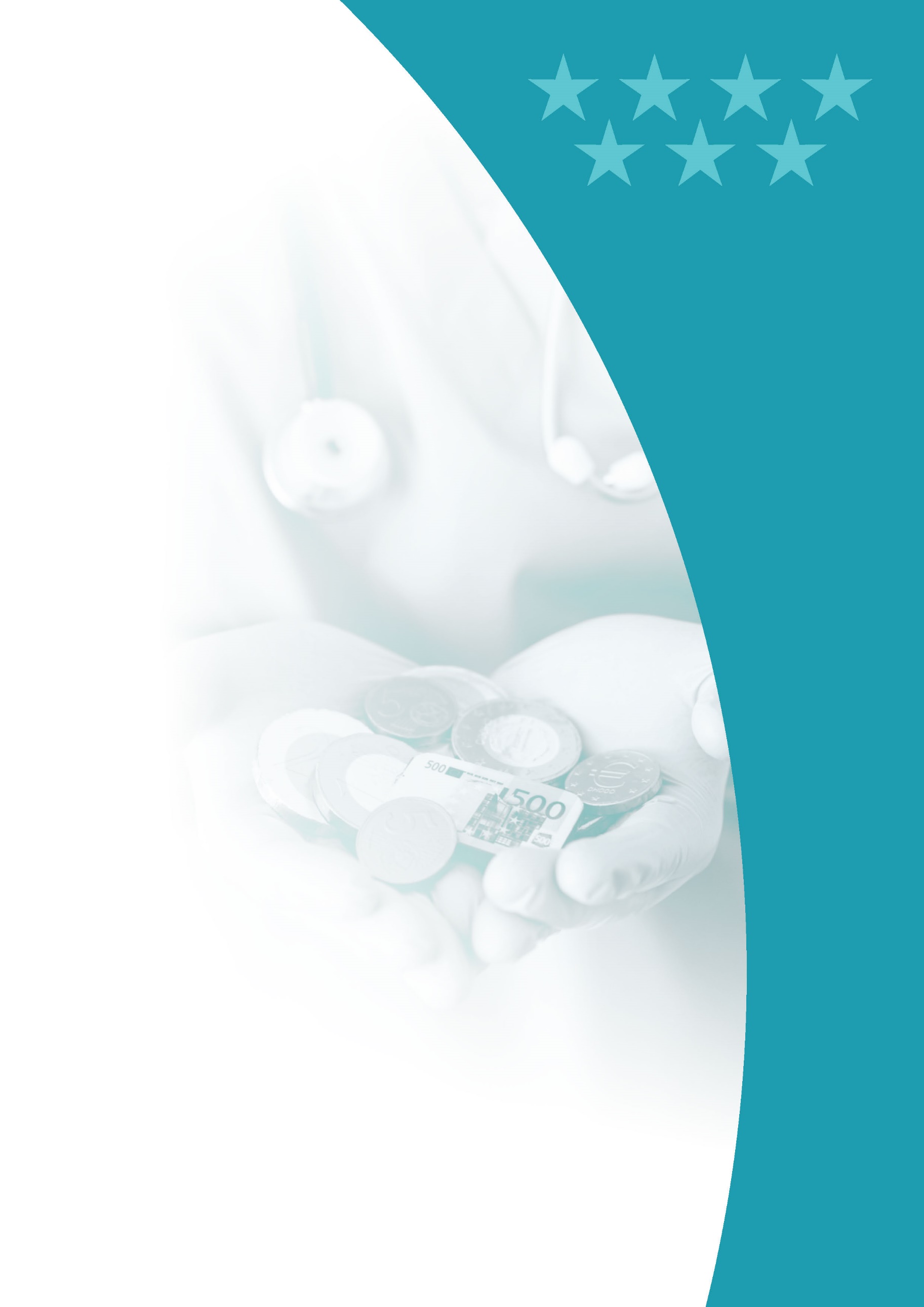 Sostenibilidad y gestión económica Gestión económicaObligaciones ReconocidasFarmaciaIndicadores  FarmacoterapéuticosEM: esclerosis múltiple; AR: artritis reumatoide; ARIJ: artritis reumatoide idiopática juvenil; ARPS: Artritis psoriásica; PSO: psoriasis; ESART: espondiloartropatías; EII: enfermedad inflamatoria intestinal	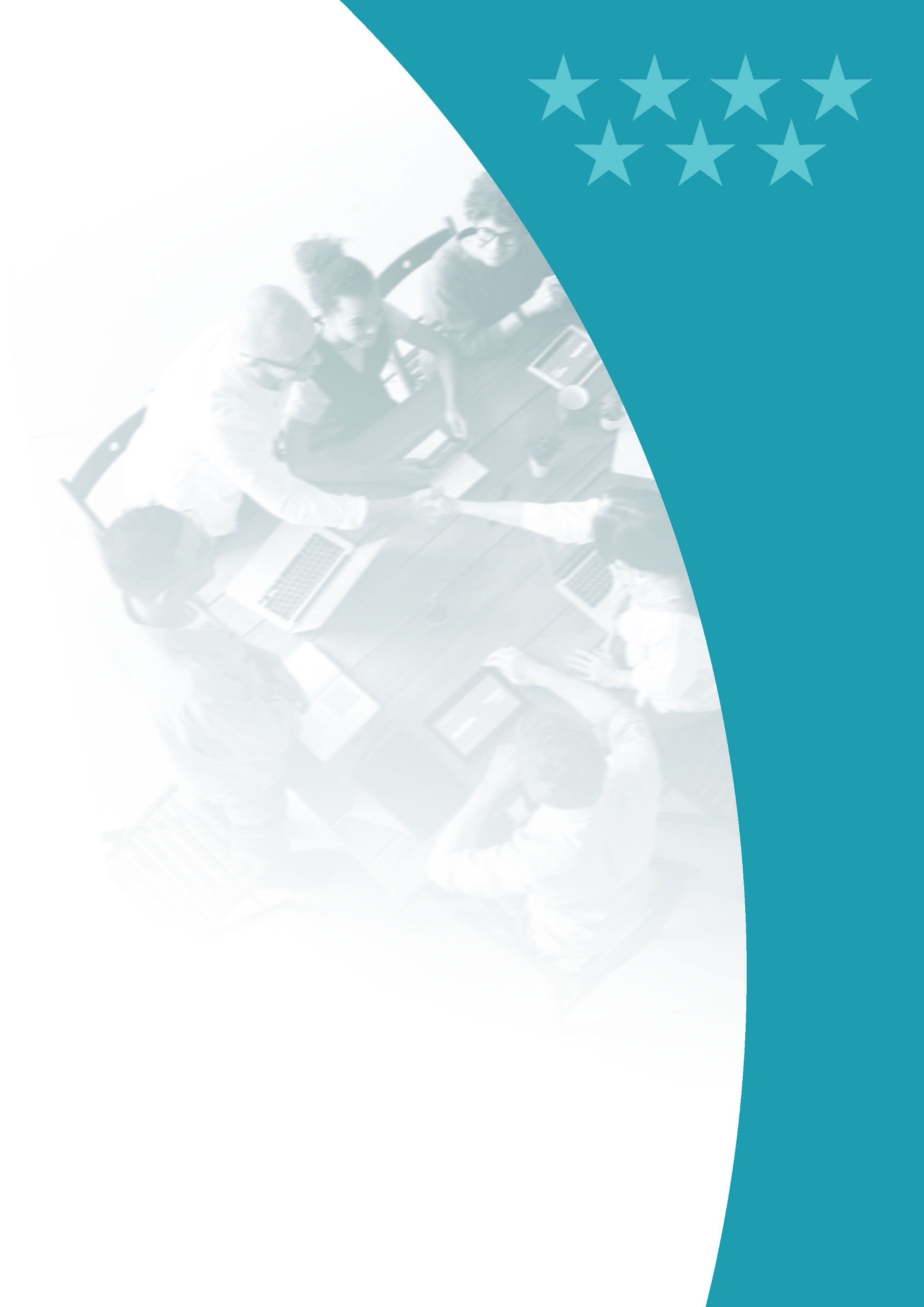 Otras actividades del HospitalFebrero 2020.- Los Servicios de Ginecología y Obstetricia y Radiología implantaron un tratamiento de miomas uterinos mediante radiofrecuencia, una novedosa técnica mínimamente invasiva que evita la intervención quirúrgica y que supone un beneficio para las mujeres con problemas de fertilidad, así como para las pacientes que están próximas a la menopausia y aquellas que pudieran tener dificultades con una cirugía convencional.Marzo 2020.- El Hospital Severo Ochoa recibió el reconocimiento de Cruz Roja de Leganés por su colaboración especial en la participación de diversas campañas, como el Sorteo del Oro, o el acompañamiento de pacientes.Abril 2020.- SS.MM los Reyes de España establecieron comunicación telefónica con el director gerente del hospital, Domingo del Cacho, para interesarse por la situación del centro y de sus profesionales ante la evolución de la pandemia del COVID-19. Don Felipe y Doña Letizia también mostraron su interés por conocer el estado en el que se encontraban los pacientes ingresados y trasladaron un mensaje de fuerza y de ánimo para todos, profesionales, pacientes y familiares. Abril 2020.- Se puso en marcha desde el hospital la iniciativa Cartas desde el balcón, con el fin de llevar mensajes de fuerza y ánimo a todos los pacientes ingresados y, en general, a todas las personas que pudieran escucharlos. Los mensajes fueron grabados en las voces de profesionales sanitarios y no sanitarios del centro, así como de personas anónimas, entre ellas varios niños, y se difundieron a través de las redes sociales y medios de comunicación.Abril 2020.- Comenzó a funcionar el hospital de campaña situado en el Polideportivo Carlos Sastre de Leganés, montado y coordinado por profesionales del hospital, en colaboración con el Ayuntamiento del municipio y Médicos Sin Fronteras. Este recurso se destinó para atender a pacientes COVID, en cuyas instalaciones había una plantilla conformada por médicos, enfermeras, auxiliares de enfermería y personal de apoyo. Este hospital de campaña comenzó a funcionar con capacidad para 120 camas y su objetivo fue disminuir la presión de Urgencias del hospital. Mayo 2020.- El Hospital Severo Ochoa y Médicos del Mundo firmaron un acuerdo por el cual ambas entidades mostraron su disposición de colaborar de manera conjunta en la vuelta a la normalidad de la asistencia sanitaria. El plan estableció la reorganización de los espacios que antes estuvieron por pacientes COVID y la creación de circuitos seguros que permitiesen volver a atender de manera escalonada y eficaz a usuarios y pacientes que no presentasen contagio por coronavirus.Mayo 2020.- Se puso en marcha una recogida de alimentos a beneficio de Cáritas impulsada por el equipo de facultativos de Medicina Interna del hospital. Se recogieron un total de 2.000 kg de productos de alimentación infantil, artículos de higiene y limpieza, paquetes de legumbres, arroz, pasta y latas de conserva. Caritas destinó esta recogida a las familias más vulnerables del municipio de Leganés, sobre todo aquellas que sufrieron más las consecuencias de la crisis provocada por la emergencia sanitaria de la COVID-19.Junio 2020.- El Club Deportivo Leganés realizó un homenaje simbólico dirigido a todos los profesionales de la pandemia, entre ellos los que trabajan en un centro hospitalario, a través del cual donó dos camisetas de su tercera equipación para la temporada 2020/2021 bajo la etiqueta Gracias Héroes. Dos profesionales del centro, un médico de Urgencias y la supervisora de UCI, recogieron ambas camisetas en representación de todos los demás profesionales del hospital. Septiembre 2020.- Se produjo la apertura del Hotel Sanitarizado NH Leganés, que estuvo funcionando hasta el 31 de diciembre de 2020. Este recurso, que atendió un total de 125 pacientes con síntomas leves o asintomáticos por la enfermedad del COVID-19, ayudó a aliviar la presión asistencial del hospital, cuyos ingresos se reservaron principalmente para atender los casos más graves de contagios por COVID-19.Noviembre 2020.- Profesionales del Servicio de Endocrinología del hospital, así como varios de sus pacientes, participaron en el rodaje de un capítulo dedicado a la obesidad del programa Radio Gaga, espacio de televisión emitido por el canal #0 de Movistar+, presentado por el cómico y guionista, Manuel Burque, y el periodista, Quique Peinado.Diciembre 2020.- Se firmó un convenio marco de colaboración entre el Hospital Severo Ochoa y la Clínica Universitaria de la Universidad Rey Juan Carlos de Madrid. Este convenio habilita el desarrollo de proyectos conjuntos en materia formativa y de investigación, así como de prestación de servicios. Diciembre 2020.- Se puso en marcha la campaña de Navidad 2020 bajo el lema “Navidad de propósitos y deseos”, en la que se llevó a cabo un concurso de Belenes y una recogida de alimentos a beneficio de la Fundación Banco de Alimentos de Madrid. Además, se trasladaron a los pacientes ingresados, a través del circuito interno de las televisiones dispuestas en las habitaciones, mensajes de Santa Claus, la presidenta y varios jugadores del Club Deportivo Leganés y los Reyes Magos. Por el mismo circuito de televisión y también a través de redes sociales y medios de comunicación, se difundió un vídeo con un mensaje de fuerza y optimismo en el que participaron 27 profesionales sanitarios y no sanitarios del hospital y un paciente del centro, además de enfermero.Altas totales13.886Estancia Media7,14Peso Medio0,7423Ingresos totales13.860Ingresos Urgentes11.079Urgencias Totales83.248% Urgencias ingresadas13,18Sesiones Hospital de Día10.628Intervenciones quirúrgicas programadas con hospitalización1.924Intervenciones quirúrgicas urgentes con hospitalización1.259Nº partos1.029% Cesáreas23,71eConsultas4.721Telefónicas92.279Primeras consultas96.541Consultas Sucesivas200.400Indice sucesivas/primeras2,08TOTAL296.941Número citas entrantes 1.248Número citas salientes 9.793EpisodiosEstancia MediaPeso MedioGRDs Médicos10.7717,300,6247GRDs  Quirúrgicos3.1156,591,1487Equipo Directivo9Área Médica- Facultativos363Área Enfermería1.235Personal No Sanitario393Docencia163TOTAL2.163Formación Pregrado 70 alumnosFormación de Grado139 alumnosFormación Posgrado7 alumnosFormación de Especialistas201 residentesFormación Continuada10 actividades totales141 horas de formación 219 profesionales participantesInvestigación7 ensayos clínicos56 estudios observacionales15 proyectos de investigaciónNº publicaciones científicas190 publicacionesGRUPOS DE EDAD (AÑOS)GRUPOS DE EDAD (AÑOS)GRUPOS DE EDAD (AÑOS)GRUPOS DE EDAD (AÑOS)GRUPOS DE EDAD (AÑOS)GRUPOS DE EDAD (AÑOS)NOMBRE CENTROLOCALIDAD0-23-1516-6465-79>=80TOTALC.S. DR. MENDIGUCHÍA CARRICHELEGANÉS5323.50015.5764.4261.28225.316C.S. HUERTA DE LOS FRAILESLEGANÉS4052.9248.8701.20166614.066C.S. JAIME VERA (L)LEGANÉS3132.20111.1994.9581.31019.981C.S. LEGANÉS NORTELEGANÉS2622.5429.8761.06037714.117C.S. MARÍA ÁNGELES LÓPEZLEGANÉS4342.64314.8195.9111.41425.221C.S. MARÍA JESÚS HEREZALEGANÉS1.0875.28321.0214.6631.57133.625C.S. MARÍA MONTESSORILEGANÉS2321.34510.9252.17740615.085C.S. MARIE CURIELEGANÉS3412.1228.7941.63364813.538C.S. SANTA ISABELLEGANÉS6143.89021.1116.1072.06033.782TOTAL4.22026.450122.19132.1369.734194.731CATEGORÍA PROFESIONAL20192020Director Gerente11Director Médico11Director de Continuidad Asistencial11Subdirector Médico01Director de Gestión11Subdirector de Gestión22Director de Enfermería11Subdirector de Enfermería11ÁREA MÉDICAÁREA MÉDICAÁREA MÉDICAFacultativos343         363ÁREA ENFERMERÍAÁREA ENFERMERÍAÁREA ENFERMERÍAEnfermeras/os491         637Matronas19            19Fisioterapeutas/logopedas21            21Terapeutas ocupacionalesÓptico Optometrista1              1Técnicos superiores especialistas109           121Técnicos en Farmacia 5             6Técnico en Cuidados Auxiliares Enfermería345        430PERSONAL NO SANITARIOPERSONAL NO SANITARIOPERSONAL NO SANITARIOGrupo Técnico Función Administrativa9              10Grupo Gestión Función Administrativa13              14Grupo Administrativo y resto de la categoría C9               9Auxiliares Administrativos y  resto de la categoría  D188            197Celadores y resto 126            163DOCENCIADOCENCIADOCENCIAResidentes Medicina (MIR)137            139Residentes Otras Titulaciones (FIR, BIR, QIR, PIR, …)13              14Residentes Enfermería (EIR)10              10TOTAL1.847      2.163CAMAS20192020Camas Instaladas1386386Camas funcionantes2332334QUIRÓFANOSQuirófanos Instalados1313OTRAS INSTALACIONESParitorios44Consultas en el hospital8383Consultas en Centros de especialidades3636PUESTOS HOSPITAL DE DÍAOncológico2828Otros Médicos1212HEMODIÁLISISNúmero de puestos3131DIAGNÓSTICO POR IMAGENMamógrafos22TC22RM22Ecógrafos. Servicio Radiodiagnóstico99Ecógrafos. Servicio Cardiología33Ecógrafos. Otros Servicios2727Sala convencional de Rayos X77Telemando 22ALTA TECNOLOGÍA20192020Angiógrafo digital11Sala de hemodinámica11OTROS EQUIPOS20192020Ecocardiógrafos33Equipos Ergometría11Holter Electrocardiograma88Holter Tensión33Salas Endoscopias33Gastroscopio / Esofagoscopios66Colonoscopios / Rectoscopios66Polisomnógrafos11Electroencefalógrafos11Electromiógrafos11Equipos Potenciales Evocados11EQUIPAMIENTOCONCEPTOUNIDADESFundación Club Deportivo LeganésCarro parada 5 cajones1Fundación Club Deportivo LeganésTensiómetro25Fundación Club Deportivo LeganésElectrocardiógrafo1Fundación Club Deportivo LeganésCarro lencería 1 boca3Fundación Club Deportivo LeganésCarro lencería 2 bocas2Fundación Club Deportivo LeganésAspirador de mucosidades1Fundación Club Deportivo LeganésSilla ruedas2Fundación Club Deportivo LeganésDesfibrilador monitor1Fundación Club Deportivo LeganésCamilla de transporte hidráulica1Fundación Club Deportivo LeganésMango laringoscopio con 3 pala mac1EQUIPOS INFORMÁTICOSCONCEPTOUNIDADESPlataforma Mirarte otra vezTablets con tarjeta Huawei Meiapad T5 Mod. AGS224OrangeTablets con tarjeta Huawei Meaiapad T3 Mod. AGS-L0926Plataforma Mirarte otra vezTeléfonos móviles20Conectamos vidasTeléfonos móviles26Plataforma Mirarte otra vezTablets con tarjeta Huawei Meiapad T5 Mod. AGS224OrangeTablets con tarjeta Huawei Meaiapad T3 Mod. AGS-L0926Plataforma Mirarte otra vezTeléfonos móviles20Conectamos vidasTeléfonos móviles26Plataforma Mirarte otra vezTablets con tarjeta Huawei Meiapad T5 Mod. AGS224OrangeTablets con tarjeta Huawei Meaiapad T3 Mod. AGS-L0926MATERIAL SANITARIO CONCEPTOUNIDADESAyuntamiento LeganésGuantes nitrilo de 4 tallas40.800Ayuntamiento LeganésMascarilla quirúrgica10.000Ayuntamiento LeganésMascarilla FFP12.080Ayuntamiento LeganésMascarilla FFP2240Ayuntamiento LeganésPantalla protección170Ayuntamiento LeganésBuzo impermeable184Ayuntamiento LeganésMascarillas FFP22.000Ayuntamiento LeganésGuantes vinilo49.000Ayuntamiento LeganésGuantes nitrilo34.000RepsolSolución hidroalcólica900 litrosOTRAS DONACIONES CONCEPTOUNIDADESHT Vending, S.L. / Gusto garantizadoAgua1 paletMakroAgua1 paletNutrición Médica , s.l.Cremas UreaFar 20ml150Auara Empresa Social, s.l.Agua1512Asociación Peña Pepinera AnduvaAguas Cuevas134Comercial Sur papeleríaAgua1 cajaAsociación Hazte OirAgua Nestle aquarel3024Hiper UseraAgua mineral eliges3024WottolineManta Yelmo verde100Cantero de Letur, S.AYogures3 CajasHOSPITALIZACIÓN20192020Altas totales116.06413.886Estancia Media* 16,897,14Peso Medio1, 20,91470,7423Ingresos totales16.00513.860Ingresos Urgentes11.97211.079Ingresos Programados4.0332.781URGENCIASUrgencias Totales112.09683.248% Urgencias ingresadas10,40%13,18SESIONES HOSPITAL DE DÍAOncológico8.7368.112Otros Médicos3.3602.516DIÁLISIS (pacientes/mes)Hemodiálisis en el hospital128128Hemodiálisis en centros concertados3246Hemodiálisis domiciliaria109Pacientes CAPD1719ACTIVIDAD OBSTÉTRICATotal Partos1.1181.029% Cesáreas23,97%23,71ACTIVIDAD QUIRÚRGICA20192020Intervenciones quirúrgicas programadas con hospitalización3.1641.924Intervenciones quirúrgicas urgentes con hospitalización1.3241.259Intervenciones quirúrgicas programadas ambulatorias9.4113.477Intervenciones quirúrgicas urgentes ambulatorias2112Procedimientos quirúrgicos fuera de quirófano2.9652.03120202020eConsultasTelefónicasCONSULTAS PRIMERAS23.170CONSULTAS SUCESIVAS69.109Total Consultas Externas4.72192.279EXTRACCIONES 20192020Donantes de Órganos12TRASPLANTES20192020Trasplantes de Progenitores Hematopoyéticos57Trasplantes de Tejido Osteotendinoso9Trasplantes de Córneas2Trasplantes de Membrana Amniótica2TÉCNICAREALIZADASPROPIO CENTROREALIZADASPROPIO CENTRODERIVADAS A C.CONCERTADODERIVADAS A C.CONCERTADOTÉCNICA2019202020192020Nº de Pruebas de laboratorio6.306.2474.993.628Radiología convencional105.41783.728Ecografías (Servicio Rx.)23.77814.526Ecografía dóppler3.4942.414Citologías de anatomía patológica13.2457.467Endoscopias digestivo8.6806.759Broncoscopias429293Mamografías6.1984.966TC17.08815.720RM9.1565.900278253Radiología intervencionista2.4641.669Cateterismos cardiacos diagnósticos496412Cateterismos cardiacos terapéuticos154108OTROS PROCEDIMIENTOS20192020Inserción de marcapasos permanente60Revisión Marcapasos con sustitución de generador2126Implante/sustitución desfibriladores80Primeras consultas96.541Consultas Sucesivas200.400Índice sucesivas/primeras2,08TOTAL296.941ESPECIALIDADPrimeras ConsultasConsultas Sucesivas% Primeras Consultas solicitadas por APTotalÍndice Suc/PrimAlergología1.4323.98960,475.4212,79Anestesia y Reanimación5.1692.4461,207.6150,47Angiología y Cirugía Vascular1.0892.55652,893.6452,35Aparato Digestivo2.7417.18351,889.9242,62Cardiología2.6735.64451,668.3172,11Cirugía General y de Aparato Digestivo3.0045.07468,048.0781,69Traumatología2.92714.37362,7917.3004,91Dermatología10.33813.55749,8323.8951,31Endocrinología y Nutrición1.83211.06153,7712.8936,04Farmacia03000,003000,00Geriatría1.4816038,312.0840,41Ginecología6.23020.22660,7726.4563,25Hematología y Hemoterapia9237.69054,398.6138,33Medicina Interna3.9916.55527,2910.5461,64Medicina Preventiva y Salud Pública0340,00340,00Nefrología6613.78649,474.4475,73Neumología1.3084.04544,805.3533,09Neurología2.3928.52654,8510.9183,56Obstetricia1.5007.59275,679.0925,06Oftalmología9.83713.48648,9723.3231,37Oncología Médica76214.8232,3615.58519,45Otorrinolaringología4.6178.89657,1613.5131,93Pediatría3.26310.07837,3913.3413,09Psicología Clínica2551.7170,781.9726,73Psiquiatría2601.0210,001.2813,93Radiología101640,0017416,40Rehabilitación2.1263.37422,155.5001,59Reumatología3.2519.61851,0012.8692,96Salud Laboral20.0432.2550,0022.2980,11Urología2.4269.72852,8012.1544,01ESPECIALIDADNúmero citas ENTRANTES Libre ElecciónNúmero citas SALIENTES Libre ElecciónAlergología94144Angiología y C. Vascular 11444Aparato Digestivo31612Cardiología15277Cirugía General y del Ap. Digestivo107186Dermatología401901Endocrinología15215Ginecología244600Hematología Infantil12Medicina interna8108Nefrología339Neumología7268Neurología41790Obstetricia1172Oftalmología531156Otorrinolaringología87466Pediatría AE315Rehabilitación Adulto1354Reumatología44214Traumatología352896Urología24334TOTAL1.2489.793GRDDESCRIPCIÓNEpisodios%Estancia MediaPeso Medio139OTRA NEUMONÍA157114,6%7,610,5852137INFECCIONES E INFLAMACIONES PULMONARES MAYORES9048,4%8,730,7743560PARTO7306,8%2,090,2425194INSUFICIENCIA CARDIACA6516,0%8,560,6220140ENFERMEDAD PULMONAR OBSTRUCTIVA CRÓNICA4984,6%8,320,6479463INFECCIONES DE RIÑÓN Y TRACTO URINARIO3863,6%6,230,4858144OTROS DIAGNÓSTICOS MENORES, SIGNOS Y SÍNTOMAS DE APARATO RESPIRATORIO3313,1%5,130,5408640NEONATO, PESO AL NACER >2499 G NEONATO NORMAL O NEONATO CON OTRO PROBLEMA2232,1%1,140,1729720SEPTICEMIA E INFECCIONES DISEMINADAS2041,9%11,170,9780192CATETERISMO CARDIACO POR OTRA CONDICIÓN NO CORONARIA1961,8%5,520,8954284TRASTORNOS DEL TRACTO Y VESÍCULA BILIAR1861,7%9,580,6845254OTROS DIAGNÓSTICOS DEL APARATO DIGESTIVO1521,4%4,110,5393249OTRAS GASTROENTERITIS, NÁUSEAS Y VÓMITOS1501,4%4,380,437445ACVA Y OCLUSIONES PRECEREBRALES CON INFARTO1501,4%10,990,8102134EMBOLISMO PULMONAR1291,2%7,360,6892136NEOPLASIAS RESPIRATORIAS1171,1%7,300,8305282TRASTORNOS DE PÁNCREAS EXCEPTO NEOPLASIA MALIGNA1171,1%8,200,5585201ARRITMIAS CARDIACAS Y TRASTORNOS DE LA CONDUCCIÓN1141,1%7,520,5244501DIAGNÓSTICOS DE APARATO GENITAL MASCULINO EXCEPTO NEOPLASIA1071,0%4,320,4426141ASMA1000,9%4,510,5546191CATETERISMO CARDIACO POR ENFERMEDAD ARTERIAL CORONARIA910,8%4,130,7682469DAÑO AGUDO DE RINÓN910,8%8,070,5930113INFECCIONES DE VÍAS RESPIRATORIAS SUPERIORES850,8%4,360,4019240NEOPLASIA MALIGNA DIGESTIVA800,7%8,890,8301115OTRAS ENFERMEDADES DE OÍDO, NARIZ, BOCA, GARGANTA Y CRANEALES/FACIALES790,7%2,680,4828TOTAL GRDs MÉDICOS10.7717,300,6247GRDDESCRIPCIÓNEpisodios%Estancia MediaPeso Medio540CESÁREA2467,9%3,20,4114263COLECISTECTOMÍA1494,8%3,20,9129446PROCEDIMIENTOS URETRALES Y TRANSURETRALES1203,9%2,10,6911308REPARACIÓN DE FRACTURA DE CADERA Y FÉMUR1173,8%9,61,1551443PROCEDIMIENTOS SOBRE RIÑÓN Y TRACTO URINARIO POR PROCESOS NO MALIGNOS1173,8%3,61,0194234APENDICECTOMÍA SIN DIAGNÓSTICO PRINCIPAL COMPLEJO1033,3%1,70,5999301SUSTITUCIÓN ARTICULACIÓN CADERA1013,2%10,41,2185315PROCEDIMIENTOS SOBRE HOMBRO, CODO Y ANTEBRAZO EXC. SUSTITUCIÓN DE ARTICULACIÓN953,0%2,60,8222313PROCEDIMIENTOS SOBRE RODILLA Y PARTE INFERIOR DE LA PIERNA EXCEPTO PIE943,0%4,21,0370228PROCEDIMIENTOS SOBRE HERNIA INGUINAL, FEMORAL Y UMBILICAL923,0%1,40,7137231PROCEDIMIENTOS MAYORES SOBRE INTESTINO GRUESO902,9%10,01,4482513PROC. SOBRE ÚTERO Y ANEJOS POR NO MALIGNIDAD, EXCEPTO LEIOMIOMA892,9%2,10,7189171IMPLANT. MARCAPASOS CARDIACO PERMANENTE SIN IAM, FALLO CARDIACO O SHOCK872,8%7,21,4305302SUSTITUCIÓN ARTICULACIÓN RODILLA762,4%4,51,1057175INTERVENCIONES CORONARIAS PERCUTÁNEAS SIN IAM732,3%6,81,8425951PROCEDIMIENTO MODERADAMENTE EXTENSIVO NO RELACIONADO CON DIAG. PRINCIPAL712,3%5,01,2369544DILATACIÓN Y LEGRADO, ASPIRACIÓN O HISTEROTOMÍA PARA DIAGNÓSTICOS OBSTÉTRICOS692,2%0,50,3142404PROCEDIMIENTOS SOBRE TIROIDES, PARATIROIDES Y TRACTO TIROGLOSO612,0%1,70,7655181PROCEDIMIENTOS ARTERIALES SOBRE EXTREMIDAD INFERIOR581,9%17,11,8914227PROCEDIMIENTOS SOBRE HERNIA EXCEPTO INGUINAL, FEMORAL Y UMBILICAL511,6%2,90,9936482PROSTATECTOMÍA TRANSURETRAL481,5%3,50,6506519PROC. SOBRE ÚTERO Y ANEJOS PARA LEIOMIOMA451,4%3,10,4965230PROCEDIMIENTOS MAYORES SOBRE INTESTINO DELGADO421,3%15,21,8078541PARTO CON ESTERILIZACIÓN Y/O DILATACIÓN Y LEGRADO421,3%2,60,4168174INTERVENCIONES CORONARIAS PERCUTÁNEAS CON IAM401,3%8,31,7181TOTAL GRDs QUIRÚRGICOS3.1156,591,1487GRDDESCRIPCIÓNEpisodios%Estancia MediaPeso Medio139OTRA NEUMONÍA1.57111,3%7,610,5852137INFECCIONES E INFLAMACIONES PULMONARES MAYORES9046,5%8,730,7743194INSUFICIENCIA CARDIACA6514,7%8,560,6220140ENFERMEDAD PULMONAR OBSTRUCTIVA CRÓNICA4983,6%8,320,64795TRAQUEOSTOMÍA CON VM 96+ HORAS SIN PROCEDIMIENTO EXTENSIVO360,3%53,896,9528130ENFERMEDADES APARATO RESPIRATORIO CON VENTILACIÓN ASISTIDA DE MÁS DE 96 HORAS630,5%21,943,6204720SEPTICEMIA E INFECCIONES DISEMINADAS2041,5%11,170,9780463INFECCIONES DE RIÑÓN Y TRACTO URINARIO3862,8%6,230,4858144OTROS DIAGNÓSTICOS MENORES, SIGNOS Y SÍNTOMAS DE APARATO RESPIRATORIO3312,4%5,130,5408560PARTO7305,3%2,090,2425192CATETERISMO CARDIACO POR OTRA CONDICIÓN NO CORONARIA1961,4%5,520,8954263COLECISTECTOMÍA1491,1%3,250,9129308REPARACIÓN DE FRACTURA DE CADERA Y FÉMUR1170,8%9,561,1551175INTERVENCIONES CORONARIAS PERCUTÁNEAS SIN IAM730,5%6,821,8425231PROCEDIMIENTOS MAYORES SOBRE INTESTINO GRUESO900,6%9,971,4482284TRASTORNOS DEL TRACTO Y VESÍCULA BILIAR1861,3%9,580,6845171IMPLANT. MARCAPASOS CARDIACO PERMANENTE SIN IAM, FALLO CARDIACO O SHOCK870,6%7,211,4305301SUSTITUCIÓN ARTICULACIÓN CADERA1010,7%10,361,218545ACVA Y OCLUSIONES PRECEREBRALES CON INFARTO1501,1%10,990,8102443PROCEDIMIENTOS SOBRE RIÑÓN Y TRACTO URINARIO POR PROCESOS NO MALIGNOS1170,8%3,621,0194181PROCEDIMIENTOS ARTERIALES SOBRE EXTREMIDAD INFERIOR580,4%17,071,8914540CESÁREA2461,8%3,200,41144TRAQUEOSTOMÍA CON VM 96+ HORAS CON PROCEDIMIENTO EXTENSIVO90,1%71,4410,9781313PROCEDIMIENTOS SOBRE RODILLA Y PARTE INFERIOR DE LA PIERNA EXCEPTO PIE940,7%4,221,0370136NEOPLASIAS RESPIRATORIAS1170,8%7,300,8305TOTAL GRDs13.8867,140,7423  RESIDUOS 2020   RESIDUOS 2020   RESIDUOS 2020   RESIDUOS 2020   RESIDUOS 2020   RESIDUOS 2020   RESIDUOS 2020 CANTIDADES ACUMULADASCANTIDADES ACUMULADASCANTIDADES ACUMULADASCANTIDADES ACUMULADASKG POR ESTANCIAKG POR ESTANCIACONCEPTO20192020DIFERENCIAPORCENTAJE20192020ESCOMBROS KGS25.040,0024.660,00-380,00-1,520,230,25COLCHONES KGS900,002.980,002.080,00231,110,010,03ENVASES DE PLÁSTICO RECICLABLES11.500,004.980,00-6.520,00-56,700,100,05RESIDUOS URBANOS Y ASIMILABLES653.700,00638.000,00-15.700,00-2,405,946,47CITOTÓXICOS KGS.4.086,756.070,781.984,0448,550,040,06BIOSANITARIOS KGS.107.025,67240.808,17133.782,50125,000,972,44DISOLVENTE NO HALOGENADO LITROS6.173,804.258,00-1.915,80-31,030,060,04PARAFINA445,10409,30-35,80-8,040,000,00ENVASES PLASTICOS CONTAMINADOS18,5010,00-8,50-45,950,000,00TUBOS FLUORESCENTES152,47943,79791,32519,000,000,01PILAS ALCALINAS Y BOTON KGS127,00121,00-6,00-4,720,000,00PAPEL KGS70.388,0057.480,00-12.908,00-18,340,640,58VIDRIO KGS.10.560,0014.580,004.020,0038,070,100,15Consumos 2020Consumos 2020Consumos 2020Consumos 2020Consumos 2020Consumos 2020 RECURSO NATURALINDICADORAño 2019Año 2020DiferenciaPorcentajeAGUALITROS71.192.00069.508.740-1.683.260-0,02ELECTRICIDADKW11.726.73511.332.016-394.719-0,03GAS NATURALKW/H3.643.5305.612.2781.968.7480,54COMBUSTIBLE BLITROS2.7844.6431.8580,67COMBUSTIBLE CLITROS217.8500-217.850-100,00PAPELFOLIOS9.031.8337.498.591-1.533.242-0,17TÓNERCARTUCHOS2.3261.941-385-0,17OXÍGENOM³422.465579.872157.4060,37NITRÓGENOLITROS126.998139.12412.1270,10PROTÓXIDOM³16.32914.985-1.344-0,08AIRE MEDICINALM³1.352842-510-0,381. Promover la mejora de la seguridad del paciente en el hospital1. Promover la mejora de la seguridad del paciente en el hospital1. Promover la mejora de la seguridad del paciente en el hospital1. Promover la mejora de la seguridad del paciente en el hospital1. Promover la mejora de la seguridad del paciente en el hospitalINDICADORFórmula/Meta HU SEVERO OCHOAGrupo 2(media)GLOBALSERVICIO MADRILEÑO DE SALUD(media)PORCENTAJE DE ACTUACIONES CONSIDERADAS PRIORITARIAS REALIZADAS POR LAS UFGRSNº TOTAL de reuniones de la UFGRS mantenidas en el último trimestre                                 422PORCENTAJE DE ACTUACIONES CONSIDERADAS PRIORITARIAS REALIZADAS POR LAS UFGRSAnalizados los incidentes de seguridad en el hospital, notificados a través de “CISEMadrid"(si/no)SÍ100%100%PORCENTAJE DE ACTUACIONES CONSIDERADAS PRIORITARIAS REALIZADAS POR LAS UFGRSRevisados los resultados del estudio ESHMAD en una reunión de la UFGRS proponiendo, en su caso,  acciones de mejora (si/no)SÍ100%97%PORCENTAJE DE ACTUACIONES CONSIDERADAS PRIORITARIAS REALIZADAS POR LAS UFGRSExaminado las actuaciones sobre seguridad del paciente, desarrolladas en el centro durante la pandemia y en relación con el  SARS‐CoV‐2, procurando identificar buenas prácticas (si/no)SÍ100%100%2. Impulsar el compromiso de los equipos directivos con la seguridad del paciente2. Impulsar el compromiso de los equipos directivos con la seguridad del paciente2. Impulsar el compromiso de los equipos directivos con la seguridad del paciente2. Impulsar el compromiso de los equipos directivos con la seguridad del paciente2. Impulsar el compromiso de los equipos directivos con la seguridad del pacienteINDICADORFórmula/MetaHU SEVERO OCHOAGrupo 2(media)GLOBALSERVICIO MADRILEÑO DE SALUDPARTICIPACIÓN ACTIVA DE DIRECTIVOS EN REUNIONES O VISITAS A LAS UNIDADES: "RONDAS DE SEGURIDAD"Nº rondas UCI realizadas 21,10,9PARTICIPACIÓN ACTIVA DE DIRECTIVOS EN REUNIONES O VISITAS A LAS UNIDADES: "RONDAS DE SEGURIDAD"Nº rondas hospitalización pacientes COVID-19 incluidas las Unidades de Cuidados Respiratorios Intermedios20,80,8PARTICIPACIÓN ACTIVA DE DIRECTIVOS EN REUNIONES O VISITAS A LAS UNIDADES: "RONDAS DE SEGURIDAD"Nº rondas urgencias realizadas61,10,9PARTICIPACIÓN ACTIVA DE DIRECTIVOS EN REUNIONES O VISITAS A LAS UNIDADES: "RONDAS DE SEGURIDAD"Nº rondas otras unidades/servicios26 11PARTICIPACIÓN ACTIVA DE DIRECTIVOS EN REUNIONES O VISITAS A LAS UNIDADES: "RONDAS DE SEGURIDAD"Nº total de rondas104,13,13. Identificar áreas de mejora para consolidar y optimizar la seguridad del paciente quirúrgico3. Identificar áreas de mejora para consolidar y optimizar la seguridad del paciente quirúrgico3. Identificar áreas de mejora para consolidar y optimizar la seguridad del paciente quirúrgico3. Identificar áreas de mejora para consolidar y optimizar la seguridad del paciente quirúrgico3. Identificar áreas de mejora para consolidar y optimizar la seguridad del paciente quirúrgicoINDICADORESFórmula/Meta HU SEVERO OCHOAGrupo 2(media)GLOBALSERVICIO MADRILEÑO DE SALUDDESARROLLO DE LA SEGURIDAD EN EL PACIENTE QUIRÚRGICOInforme realizado(si/no)SI100%96%DESARROLLO DE LA SEGURIDAD EN EL PACIENTE QUIRÚRGICOInforme áreas de mejora(si/no)SI100%96%4. IDENTIFICAR ÁREAS DE MEJORA PARA CONSOLIDAR Y MEJORAR LA GESTIÓN DE RIESGOS SANITARIOS4. IDENTIFICAR ÁREAS DE MEJORA PARA CONSOLIDAR Y MEJORAR LA GESTIÓN DE RIESGOS SANITARIOS4. IDENTIFICAR ÁREAS DE MEJORA PARA CONSOLIDAR Y MEJORAR LA GESTIÓN DE RIESGOS SANITARIOS4. IDENTIFICAR ÁREAS DE MEJORA PARA CONSOLIDAR Y MEJORAR LA GESTIÓN DE RIESGOS SANITARIOS4. IDENTIFICAR ÁREAS DE MEJORA PARA CONSOLIDAR Y MEJORAR LA GESTIÓN DE RIESGOS SANITARIOSINDICADORESFórmula/MetaHU SEVERO OCHOAGrupo 2(media)GLOBALSERVICIO MADRILEÑO DE SALUDCONSOLIDACIÓN Y MEJORA DE LA GESTIÓN DE RIESGOS SANITARIOSInforme realizado(si/no)SI100%96%CONSOLIDACIÓN Y MEJORA DE LA GESTIÓN DE RIESGOS SANITARIOSInforme áreas de mejora(si/no)SI100%96%5. Favorecer la adherencia a la práctica de la higiene de manos5. Favorecer la adherencia a la práctica de la higiene de manos5. Favorecer la adherencia a la práctica de la higiene de manos5. Favorecer la adherencia a la práctica de la higiene de manos5. Favorecer la adherencia a la práctica de la higiene de manosINDICADORESFórmula/MetaHU SEVERO OCHOAGrupo 2(media)GLOBALSERVICIO MADRILEÑO DE SALUDDESARROLLO DE ACTUACIONES PARA MEJORAR HIGIENE DE MANOSMantiene nivel alcanzado el año previo en autoevaluación de la OMS  (si/no)SI92,3%88%DESARROLLO DE ACTUACIONES PARA MEJORAR HIGIENE DE MANOS% de preparados de base alcohólica (PBA) en cada punto de atención (fijos o de bolsillo)* >95% y difusión de carteles recordatorio/informativos sobre higiene de manos en todo el centro (si/no)       SI100%91%DESARROLLO DE ACTUACIONES PARA MEJORAR HIGIENE DE MANOSRealizada formación en higiene de manos entre los profesionales*, en especial los de nueva incorporación, bien de forma presencial u online (si/no)SI100%100%6. FOMENTAR ACTUACIONES PARA MEJORAR LA CALIDAD PERCIBIDA DE LOS USUARIOS6. FOMENTAR ACTUACIONES PARA MEJORAR LA CALIDAD PERCIBIDA DE LOS USUARIOS6. FOMENTAR ACTUACIONES PARA MEJORAR LA CALIDAD PERCIBIDA DE LOS USUARIOS6. FOMENTAR ACTUACIONES PARA MEJORAR LA CALIDAD PERCIBIDA DE LOS USUARIOS6. FOMENTAR ACTUACIONES PARA MEJORAR LA CALIDAD PERCIBIDA DE LOS USUARIOSINDICADORESFórmula/MetaHU SEVERO OCHOAGrupo 2(media)GLOBALSERVICIO MADRILEÑO DE SALUDDESPLIEGUE DE PROCESOS ORGANIZATIVOS PARA LA MEJORA DE LA CALIDAD PERCIBIDANº de reuniones del Comités Calidad Percibida133DESPLIEGUE DE PROCESOS ORGANIZATIVOS PARA LA MEJORA DE LA CALIDAD PERCIBIDAPlanteadas acciones de mejora en Consultas externas (si/no)SÍ realizada100%93%DESPLIEGUE DE PROCESOS ORGANIZATIVOS PARA LA MEJORA DE LA CALIDAD PERCIBIDAPlanteadas acciones de mejora en hospitalización (si/no)SÍ realizada100%88DESPLIEGUE DE PROCESOS ORGANIZATIVOS PARA LA MEJORA DE LA CALIDAD PERCIBIDAPlanteadas acciones de mejora en urgencias (si/no)SÍ realizada92,3%85%DESPLIEGUE DE PROCESOS ORGANIZATIVOS PARA LA MEJORA DE LA CALIDAD PERCIBIDAPlanteadas acciones de mejora en cirugía ambulatoria (si/no)SÍ realizada83,3%75%DESPLIEGUE DE PROCESOS ORGANIZATIVOS PARA LA MEJORA DE LA CALIDAD PERCIBIDARealizada comparación encuesta 2018-2019 (si/no)NO76,9%85%DESPLIEGUE DE PROCESOS ORGANIZATIVOS PARA LA MEJORA DE LA CALIDAD PERCIBIDAAplicadas técnicas cualitativas en los segmentos de menor valoración derivadas de la encuesta de satisfacción 2019 (si/no)                                                                                 NO23,1%35%DESPLIEGUE DE PROCESOS ORGANIZATIVOS PARA LA MEJORA DE LA CALIDAD PERCIBIDACumplimentada información sobre situación del Comité de Calidad Percibida SÍ100%94%7. REVISAR Y MEJORAR LOS RESULTADOS CLAVE DE LA ORGANIZACIÓN1 7. REVISAR Y MEJORAR LOS RESULTADOS CLAVE DE LA ORGANIZACIÓN1 7. REVISAR Y MEJORAR LOS RESULTADOS CLAVE DE LA ORGANIZACIÓN1 7. REVISAR Y MEJORAR LOS RESULTADOS CLAVE DE LA ORGANIZACIÓN1 7. REVISAR Y MEJORAR LOS RESULTADOS CLAVE DE LA ORGANIZACIÓN1 8. Promover  y desplegar el marco de reconocimiento de la Responsabilidad Social en las Gerencias8. Promover  y desplegar el marco de reconocimiento de la Responsabilidad Social en las Gerencias8. Promover  y desplegar el marco de reconocimiento de la Responsabilidad Social en las Gerencias8. Promover  y desplegar el marco de reconocimiento de la Responsabilidad Social en las Gerencias8. Promover  y desplegar el marco de reconocimiento de la Responsabilidad Social en las GerenciasINDICADORESFórmula/MetaHU SEVERO OCHOAGrupo 2(media)GLOBALSERVICIO MADRILEÑO DE SALUDDESPLIEGUE DE ACTUACIONES PARA LA PROMOCIÓN DE LA RSSRevisado informe (si/no)SÍ100%94%DESPLIEGUE DE ACTUACIONES PARA LA PROMOCIÓN DE LA RSSIdentificadas áreas de mejora (si/no) SÍ100%94%9. Fomentar actuaciones para la mejora de la atención al dolor9. Fomentar actuaciones para la mejora de la atención al dolor9. Fomentar actuaciones para la mejora de la atención al dolor9. Fomentar actuaciones para la mejora de la atención al dolor9. Fomentar actuaciones para la mejora de la atención al dolorINDICADORESFórmula/MetaHU SEVERO OCHOAGrupo 2 (media)GLOBALSERVICIO MADRILEÑO DE SALUDDESPLIEGUE DE PROCESOS ORGANIZATIVOS PARA LA MEJORA DE LA ATENCIÓN AL DOLORNº reuniones Comité del Dolor132DESPLIEGUE DE PROCESOS ORGANIZATIVOS PARA LA MEJORA DE LA ATENCIÓN AL DOLORContinuidad asistencial con atención primaria (si/no)SÍ92,3%85%DESPLIEGUE DE PROCESOS ORGANIZATIVOS PARA LA MEJORA DE LA ATENCIÓN AL DOLORActuaciones dolor-SARS‐CoV‐2 (si/no)SÍ92,3%76%10. FOMENTAR ACTUACIONES PARA LA COOPERACIÓN SANITARIA DE ÁMBITO INTERNACIONAL10. FOMENTAR ACTUACIONES PARA LA COOPERACIÓN SANITARIA DE ÁMBITO INTERNACIONAL10. FOMENTAR ACTUACIONES PARA LA COOPERACIÓN SANITARIA DE ÁMBITO INTERNACIONAL10. FOMENTAR ACTUACIONES PARA LA COOPERACIÓN SANITARIA DE ÁMBITO INTERNACIONAL10. FOMENTAR ACTUACIONES PARA LA COOPERACIÓN SANITARIA DE ÁMBITO INTERNACIONALINDICADORESFórmula/MetaHU SEVERO OCHOAGrupo 2(media)GLOBALSERVICIO MADRILEÑO DE SALUDDESPLIEGUE DE PROCESOS ORGANIZATIVOS PARA LA MEJORA DE LA COOPERACIÓN SANITARIAEstablecido un referente de cooperación sanitaria en el hospital (si/no)SI100%100%DESPLIEGUE DE PROCESOS ORGANIZATIVOS PARA LA MEJORA DE LA COOPERACIÓN SANITARIAElaborada memoria de las actividades de cooperación desarrolladas (si/no)SI69%62%NombreNúmero reunionesComisión Central de Garantía de Calidad0Comisión de Farmacia y Terapéutica2Comisión de Formación Continuada y Biblioteca2Comisión de Documentación e Historias Clínicas3Comisión de Infecciones y Política Antibiótica12Comité de Atención al paciente con sepsis0Comité para la implantación del PROA     (Programa de Optimización del Uso de Antimicrobianos)1Comisión de Mortalidad4Comité de Ética Asistencial (CEAS)5Comisión de Tejidos y Tumores0Comisión de Hemoterapia0Comité Ético de Investigación en Medicamentos (CEIm)5Comité contra la Violencia1Comité de Atención al Dolor1        Subcomité de Dolor agudo/Sedoanalgesia1        Subcomité de Dolor Crónico0Comisión de Docencia de Residentes3Comisión de Calidad en Radiodiagnóstico0Comisión de Quirófano10Comité de Calidad Percibida y Humanización1Comité de Higiene de Manos1Comité de Cirugía Segura0Comisión de Cuidados en Enfermería1Comisión de úlceras por presión1Unidad Funcional de Gestión de Riesgos (UFGR)4Comité de Identificación de pacientes0Comité de Medicamentos Peligrosos1Comisión para la atención a la población inmigrante2Comité Permanente de Lactancia1Comisión Perinatal1Comité de Tuberculosis0Comité de Enfermedades Infecciosas y Emergentes1Subcomisión de Optimización del Uso de antimicrobianos de la DAS-HUSO-Psiquiátrico José Germain1Comité COVID1NombreNº integrantesNúmero reunionesGrupo de trabajo para el control de brote nosocomial en pacientes COVID por S.maltophilia103Grupo de trabajo para el seguimiento de objetivos en Seguridad de Pacientes (funcionó hasta marzo de 2020). La actividad de este Grupo de trabajo queda reflejada en las actas de las reuniones de la UFGR32Grupo de trabajo para la realización de Rondas de Seguridad (funcionó hasta Marzo de 2020) La actividad de este Grupo de trabajo queda reflejada en las actas de las reuniones de la UFGR33Grupo de trabajo para la implementación del CISEMADRID (funcionó hasta marzo de 2020). La actividad de este Grupo de trabajo queda reflejada en las actas de las reuniones de la UFGR43Numerosos grupos de trabajo para la elaboración de Protocolos y planes de actuación antes la pandemia de COVID-19. La actividad realizada queda reflejada en los protocolos y planes de actuación que se han colgado en la Intranet del Hospital en el banner de Coronavirus1510Servicio/unidadNormaCertificación inicialVigenciaEntidad certificadoraServicio de Bioquímica/Análisis ClínicosUNE EN ISO 9001:201520082020AENORServicio de HematologíaUNE EN ISO 9001:201520082020AENORServicio de MicrobiologíaUNE EN ISO 9001:201520082020AENORServicio de TransfusiónUNE EN ISO 9001:201520102020Bureau VERITASServicio de Anatomía PatológicaUNE EN ISO 9001:201520112020AENORServicio de FarmaciaUNE EN ISO 9001:201520112020AENORServicio de Recursos HumanosUNE EN ISO 9001:201520112020AENORServicio de Gestión EconómicaUNE EN ISO 9001:201520112020AENORServicio de SuministrosUNE EN ISO 9001:201520112020AENORServicio de PediatríaUNE EN ISO 9001:201520132020AENORServicio de Urgencias GeneralesUNE EN ISO 9001:201520132020AENORServicio de Medicina PreventivaUNE EN ISO 9001:201520182020AENORDocencia de residentesUNE EN ISO 9001:201520192020AENORServicio/unidadAcreditación inicialVigencia de la acreditaciónEntidad acreditadoraPEDIATRÍA Y ÁREAS RELACIONADAS (OBSTETRICIA-QUIRÓFANO)20172021IHAN-UNICEF20192020Var.%Var.RECLAMACIONES2.0801.303-777-37,36%MOTIVO2020% 2020% AcumuladoDemora en consultas o pruebas diagnósticas45434,84%34,84%Suspensión de Actos Asistenciales19414,89%49,73%Disconformidad con la Asistencia16012,28%62,01%Desacuerdo con Organización y Normas876,68%68,69%Retraso en la atención846,45%75,13%Información Clínica775,91%81,04%20192020Var.%Var.Nº de reclamaciones/10.000 actos asistenciales42,8333,02-9,81-22,90%GRUPO PROFESIONAL< 30 AÑOS< 30 AÑOSTotal < 30 AÑOSDE 30 A 50 AÑOSDE 30 A 50 AÑOSTotal DE 30 A 50 AÑOS> 50 AÑOS> 50 AÑOSTotal > 50 AÑOSTotal  EfectivosGRUPO PROFESIONALHMHMHMTotal  EfectivosA138931316716423166103169531A2251121374632837422164186697C1381110293986775125C21152632120322423326349636E131142530553867105174Total general902663561697549231577278842.163GRUPO PROFESIONALHOMBRESMUJERESTotal generalA1171360531A293604697C121104125C255581636E7698174Total general41617472.163GRUPO PROFESIONALPERSONAL FIJOPERSONAL INTERINOPERSONAL EVENTUALTotal generalA119127862531A2346170181697C1931616125C2332165139636E626448174Total general1.0246934462.163EXÁMENES DE SALUDADAPTACIONESDE PUESTOSVACUNAS ADMINISTRADASACCIDENTES BIOLÓGICOS253 + 23931516759418.009 + 4.798 consultas de salud27 gestaciones1.348 (Trabajadoresdel hospital)291 (personal de contratas)NOMBREPREMIADOCONCEDIDO PORDistinción Sello CCB. Proyecto de inclusión social y comunitaria desde la Biblioteca del Hospital Universitario Severo Ochoa y el Archivo Municipal de Leganés. Paseos SaludablesBiblioteca Hospital Universitario Severo Ochoa y Archivo Municipal de LeganésConsejo de Cooperación Bibliotecaria (CCB)TITULACIÓNNº AlumnosCENTROT.M.S. EN CUIDADOS AUXILIARES DE ENFERMERÍA28IES SIGLO XXIT.M.S. EN CUIDADOS AUXILIARES DE ENFERMERÍA9IES SALVADOR ALLENDET.M.S. EN CUIDADOS AUXILIARES DE ENFERMERÍA9IES HUMANEJOST. S. IMAGEN Y DIAGNÓSTICO5IES SAN JUAN DE LA CRUZT. S. IMAGEN Y DIAGNÓSTICO2IES ITEP8IES SIGLO XXI4IES BENJAMÍN RÚAT. S. ANATOMÍA PATOLÓGICA5IES SAN JUAN DE LA CRUZTOTAL7070TITULACIÓNNº AlumnosUNIVERSIDADEnfermería 66 U. ALFONSO X EL SABIO Enfermería 68U. REY JUAN CARLOSFisioterapia	5U. EUROPEA DE MADRIDTOTAL139139MásterNº AlumnosUNIVERSIDADCUIDADOS CRÍTICOS1U. REY JUAN CARLOSEXPERTO UNIVERSITARIO DE ENFERMERÍA EN EMERGENCIAS6U. REY JUAN CARLOSTOTAL77ESPECIALIDADR 1R2R3R4R5TOTALAnestesiología y Reanimación22228Aparato Digestivo11114Bioquímica Clínica11114Cardiología111115Cirugía General Y Aparato Digestivo111115Cirugía Ortopédica Y Traumatología2222210Dermatología Medicoquirúrgica Y Venereología11114Endocrinología Y Nutrición11114Farmacia Hospitalaria22228Geriatría11114Hematología Y Hemoterapia11114Medicina Del Trabajo11114Medicina Familiar Y Comunitaria*8108834Medicina Física Y Rehabilitación11114Medicina Intensiva111115Medicina Interna4344318Medicina Preventiva y Salud Pública11114Microbiología y Parasitología11114Nefrología11114Neurología11114Obstetricia y Ginecología333312Otorrinolaringología11Pediatría y sus Áreas Especificas444416Radiodiagnóstico22228Reumatología1124Urología111115TOTAL 454543459187ESPECIALIDADES ENFERMERÍAR1R2TOTALEnf Geriátrica123Enf Familiar Y Comunitaria*224Enf Obstétrico-Ginecológica (Matrona)^224Enf Pediátrica213Enf Salud MentalTOTAL ENFERMERÍA7714TOTAL RESIDENTES EN FORMACIÓN201NúmeroResidentes rotantes de otros Centros22NOMBRE CURSO HORAS DURACIÓNTIPO DE ACTIVIDADDIRIGIDO ANº asistentesACTUALIZACIÓN DEL MANEJO DIAGNÓSTICO Y TERAPÉUTICO DE PACIENTES CON PATOLOGÍA DIGESTIVA EN URGENCIAS8CURSOFACULTATIVOS ESPECIALISTAS35BURN OUT, PREVENCIÓN DEL DESGASTE PROFESIONAL, EDICIÓN 202015CURSOTODOS LOS PROFESIONALES17ELECTROCARDIOGRAFÍA ON LINE40CURSOENFERMERIA30HABILIDADES PARA EL LIDERAZGO: LIDERAZGO TRANSFORMADOR15CURSOTODOS LOS PROFESIONALES15I CURSO DE SOPORTE VITAL BÁSICO - INSTRUMENTALIZADO PEDIÁTRICO6CURSOFACULTATIVOS ESPECIALISTAS21INTELIGENCIA EMOCIONAL15CURSOTODOS LOS PROFESIONALES30MINDFULNESS, EDICIÓN OCTUBRE15CURSOTODOS LOS PROFESIONALES18NEUROFELICIDAD APLICADA A LA GESTIÓN DEL ESTRÉS4CURSOTODOS LOS PROFESIONALES10TRIAJE DE PRIORIDADES EN URGENCIAS, SISTEMA MANCHESTER8CURSOENFERMERIA19PSICOLOGÍA POSITIVA, EDICIÓN 0315CURSOTODOS LOS PROFESIONALES24TEMA DURACIÓNNº asistentesExtraordinariaExtraordinariaExtraordinariaSESIÓN CLÍNICA EXTRAORDINARIA CUIDADOS PALIATIVOS: MANTENER A RAYA A KAPLAN Y MAIER130GeneralesGeneralesGeneralesSESIÓN CLÍNICA GENERAL REHABILITACIÓN: AMPUTACIÓN DE MIEMBRO INFERIOR: CRONOLOGÍA DEL PROCESO REHABILITADOR130SESIÓN CLÍNICA GENERAL REUMATOLOGÍA: LA ERA DE LOS BIOLÓGICOS EN REUMATOLOGÍA130SESIÓN CLÍNICA GENERAL TRAUMATOLOGÍA: VARIABILIDAD DE LA PRÁCTICA CLÍNICA1,530SESIÓN CLÍNICA GENERAL URGENCIA GENERAL: MANEJO HEMORRAGIA DIGESTIVA BAJA EN URGENCIAS130TÍTULOFINANCIADORTFR "Estudio piloto de los conocimientos y actitudes sobre instrucciones previas en pacientes geriátricos de un área sanitaria madrileña"TFR "Validación de la escala STORI en trastorno mental grave"TFR "La enfermería pediátrica en atención primaria; opinión de las familias"EO "Alergia a LTP en niños y respuesta al tratamiento con inmunoterapia sublingual con Pru p3"EO "Tratamiento de la insuficiencia cardiaca con fracción de eyección e rango intermedio en hospitales del sur de Madrid"TFM "Impacto de la menopausia sobre la salud y la calidad de vida en las mujeres con infección por el VIH"EO "Lesiones obstétricas del esfínter anal. Persistencia de defectos ecográficos endoanales y síntomas tras 6 meses de seguimiento"EO "Estudio descriptivo de pacientes portadores de desfibrilador automático implantable que consultan a Urgencias, Proyecto GEDIAUR-2 (Grupo para el Estudio de las Urgencias en pacientes portadores de un DAI-2)".PI "Registro de VIH en Atención Primaria en pacientes en seguimiento por Unidades monográficas hospitalarias en el sur de Madrid (VIHAPpy)"EO EPA-OD Código Protocolo: ML41735 (ROC-TRA-2019-02) "Estudio observacional retrospectivo para evaluar el perfíl demográfico y clinicopatológico y el manejo de pacientes con cáncer de mama precoz HER2-positivo y enfermedad residual tratados con Trastuzumab Emtansina en España: estudio KARMA".ROCHE FARMA, S.A.EO "Estimación de las necesidades de valoración alergológica urgente durante los ingresos hospitalarios en pacientes diagnósticos previamente de alergia a antibióticos"Comité de Alergia a Medicamentos de la Sociedad Española de Alergia (SEAIC).PI "Registro de pacientes pediátricos con infección por Helicobacter pylory" Sociedad Española de Gastroenterología, Hepatología y Nutrición Pediátrica.EO "Desgarros perineales de alto grado tras la realización de un proyecto de buenas prácticas. Análisis de prevalencia y de factores de riesgo asociado" PI "Impacto de la implantación del sistema de triaje Manchester en Urgencias de Ginecología y Obstetricia realizado por matronas" EC bni Código Protocolo: T2280-PIV-0718 "Evaluación de los síntomas de la enfermedad de la superficie ocular y la satisfacción del paciente con Thealoz®  Duo después de 84 días de tratamiento diario" IRIS PHARMA S.A.SEO EPA-OD "Protocolo de estudio de pacientes pediátricos con sospecha de hipersensibilidad por antibióticos betalactámicos mediante prueba de exposición oral controlada" EO EPA-OD "Estudio transversal multicéntrico sobre prevalencia de fibrilación auricular y uso de anticoagulación oral en pacientes con enfermedad renal crónica" EO EPA-OD Código Protocolo: EM-POINT (FEF-DMT-2019-01) "Tratamientos modificadores de la enfermedad en pacientes con esclerosis múltiple en España". Fundación Española de Farmacia HospitalariaEO No-EPA "Registro de tumores torácicos" Fundación GECPEO No-EPA Código Protocolo: COVID-19/SEIMC-FSG "Características clínicas y epidemiológicas de los pacientes hospitalizados por Covid-19 en España" FUNDACIÓN SEIMC-GESIDAPI Código Protocolo:Neo-Covid 19"Impacto neonatal de la infección por SARS-CoV-2".EC Código Protocolo: PrEP COVID-19	“Prevención de enfermedad por SARS-CoV-2 (COVID-19) mediante la profilaxis pre-exposición de emtricitabina/tenofovir disoproxilo e hidroxicloroquina en personal sanitario: ensayo clínico aleatorizado, controlado con placebo.”   EPICOS - Ensayo para la Prevención de la Infección por Coronavirus en Sanitarios.Plan Nacional sobre el Sida (PNS). Dirección General de Salud Pública. Ministerio de SanidadEO "Registro español de gestantes con COVID-19"EO No-EPA Código Protocolo: CoVIH19 "Estudio comparativo de la epidemiología, presentación, evolución clínica y factores pronósticos de la infección por SARS-Cov-2 en personas con y sin infección por el VIH: estudio de cohortes".EO Código Protocolo: COVID-19_UCI_Spain "Análisis epidemiológico de la mortalidad de los enfermos críticos con la enfermedad COVID-19 ingresados en la Unidad de Cuidados Intensivos. Estudio observacional, prospectivo y multicéntrico"EO "Ingresos en UCI por insuficiencia respiratoria durante la pandemia SARS-CoV-2 en la Comunidad de Madrid"EO No-EPA Código Protocolo: GECP 20/04 (Estudio SOLID)"Estudio de la inmunidad de pacientes con cáncer de pulmón e infección por COVID-19"Fundación GECPEO "Características clínicas de la cefalea en pacientes infectados con SARS-Cov2"EO Código Protocolo: SEF-LOP-2020-02"Registro español de resultados de farmacoterapia frente a Covid-19".Sociedad Española de Farmacia Hospitalaria (SEFH)EO No-EPA Código Protocolo: AMHH-COV-2020-01"Epidemiología, curso clínico y factores de riesgo de morbi-mortalidad en pacientes hematológicos con Covid-19 en la Comunidad de Madrid: un estudio retrospectivo”. Fundación Española de Hematología y HemoterapiaEC bni (Fase III) Código Protocolo: 01052020 Nº EudraCT: 2020-002312-43"Ensayo clínico, FASE III, aleatorizado, abierto, para evaluar la eficacia de la administración de colecalciferol a altas dosis por vía oral junto a tratamiento estándar en pacientes con neumonía por COVID-19"EO "Factores asociados a una peor evolución en pacientes hospitalizados por COVID-19".EO "Manifestaciones inhabituales de COVID-19: análisis de la incidencia, sus características diferenciales y los actores de riesgo asociados a la aparición de neumotórax, pancreatitis, meningoencefalitis, síndrome de Guillain-Barré, (mio) pericarditis, síndrome coronario agudo, trombosis venosa profunda, embolia pulmonar, ictus y hemorragia digestiva alta (Spanish Investigations on Emergency Situations TeAm -SIESTA)"Òscar Miró i Andreu - Investigador IDIBAPS, Coordinador del Grupo "Urgencias: procesos y patologías”. Consultor senior, Área de Urgencias. Hospital Clínic- Barcelona.EO No-EPA Código Protocolo: Estudio TIVURON"Evaluación prospectiva multicéntrica de las manifestaciones gastrointestinales de COVID-19, código del estudio: TIVURON".EO "Anticoagulación y riesgo de sangrado en infección por SARS-CoV-2"EO "Evaluación de la afectación hepática en la infección por SARS-CoV2"EO EPA-OD Código Protocolo: SHI-OSP-2019-01"Satisfacción y adherencia del tratamiento en mujeres con atrofia vulvovaginal: estudio transversal". Estudio CRETAShionogi S.L.PI "Impacto de la menopausia sobre la calidad de vida relacionada con la salud en las mujeres con infección por el VIH"EO "Afectación de la Covid19 en los pacientes en sustitución renal crónica atendidos en el servicio de Hemodiálisis del Hospital Universitario Severo Ochoa"EO "Integración de ómicas frente al COVID-19"Mª Ángeles Jiménez Sousa y Amanda Fernández Rodríguez (Unidad de Infección Viral e Inmunidad Laboratorio de Referencia e Investigación en Hepatitis Víricas - Centro Nacional de Microbiología - Instituto de Salud Carlos III).EO "Implicaciones clínicas de la extensión extratiroidea microscópica en pacientes con carcinoma diferenciado de tiroides"EO "Evaluación de los efectos psicológicos sobre los pacientes supervivientes a la enfermedad grave Covid19 durante la pandemia desde una aproximación multidisciplinar"EO EPA-SP Código Protocolo: I1F-MC-B009“Estudio observacional de la persistencia del tratamiento en la artritis psoriásica (Psoriatic Arthritis Observational Study of Persistence of Treatment) (Estudio PRO-SPIRIT)”SYNEOS HEALTH UK LTDEO "Estudio descriptivo retrospectivo con intención de evaluar la experiencia en nuestro centro de diagnóstico y tratamiento de infección por SARS-CoV-2 durante el periodo marzo - mayo 2020"EO "Implicaciones de la extensión extratiroidea microscópica en pacientes con carcinoma diferenciado de tiroides"EO Código Protocolo: Estudio CONAN"Estudio de valoración sobre la aplicación de CONvexidad y Anillos moldeables para evitar las fugas en el posoperatorio antes del alta. Estudio CONAN"Coloplast Productos Médicos S.A.EO No-EPA “Caracterización de los eventos tromboembólicos venosos en pacientes con Covid-19 en la Comunidad de Madrid: estudio retrospectivo”Asociación Madrileña de Hematología y Hemoterapia (AMHH) - Grupo de Trombosis y Hemostasia.EO EPA-SP Código Protocolo: DSE-HCL-01-19 (SANTORINI)“Treatment of High and Very high riSk dyslipidemic pAtients for the PreveNTion of cardiOvasculaR Events in Europe – a MultInatioNal ObservatIonal Study (SANTORINI)” “Tratamiento de pacientes dislipémicos con alto riesgo y muy alto riesgo para la prevención de eventos cardiovasculares en Europa - Estudio Multinacional Observacional (SANTORINI)”.Daiichi Sankyo Europe GmbHEO No-EPA Código Protocolo: Estudio NUTRICOVID"Cuidado nutricional en pacientes críticos hospitalizados por el COVID 19: estudio observacional de seguimiento de 1 año. Estudio NUTRICOVID"Grupo de Trabajo en Nutrición. Sociedad de Endocrinología, Nutrición y Diabetes de la Comunidad de Madrid (SENDIMAD) - Ilustre Colegio Oficial de Médicos de MadridEO EPA-OD Código Protocolo: ML42314/ ROC-ATE-2020-01 "Resultados de Supervivencia y Seguridad en Vida Real de una Cohorte Española con Atezolizumab en Cáncer de Pulmón no Microcítico Localmente Avanzado o Metastásico - Estudio TRACKER".ROCHE FARMA, S.A.PI Código Protocolo: EPICO"Estudio epidemiológico de las infecciones respiratorias por el nuevo Coronavirus (SARS-CoV.2) en población pediátrica (EPICO)"Fundación Investigación Biomédica 12 de Octubre - Hospital Universitario 12 de OctubrePI Subestudio del estudio EPICO"Evaluación de la influencia de los factores genéticos del huésped en la infección por COVID19"Fundación Investigación Biomédica 12 de Octubre - Hospital Universitario 12 de OctubreEO "Estudio para conocer la situación de los pacientes con Enfermedades pulmonares intersticiales (EPID) durante la situación de pandemia por COVID19".EO No-EPA Código Protocolo: IMPERAS (GEIS_61)"Estudio sobre el impacto en el pronóstico y la calidad de vida del diagnóstico anatomopatológico centralizado de sarcomas de partes blandas en el Estado Español"EO "Estudio observacional sobre el contagio de SARS-Cov2 en la Urgencia de Leganés"PI "Coordinación de actividades de investigación en el CNM para realizar una respuesta integradora frente a la pandemia por SARS-CoV-2 en España". "Identification of predictive biomarkers associated with immune responses against SARS-CoV-2"Inmaculada Casas. Laboratorio de Virus Respiratorios y Gripe, CNM-ISCIIIEO "Farmacocinética poblacional de digoxina en pacientes de muy avanzada edad"EO Código Protocolo: FRAGILE“FRAilty incidence in surGIcal European patients (FRAGILE) European prospective cohort study of the prevalence of frailty in surgical patients”.Grupo Español de Rehabilitación Multimodal (GERM), REDGERM y Sociedad Española de Anestesiología (SEDAR)EC bni Código Protocolo: ICI20-00062"Efficacy of dexamethasone treatment for patients with acute hypoxemic respiratory failure (including ARDS) caused by infections (including COVID-19)". "Eficacia del tratamiento con dexametasona en pacientes con  Insuficiencia Respiratoria Aguda Hipoxémica causada por infecciones (incluida COVID-19)"Centro de Investigación Biomédica en Red (CIBER) (Dr. Negrin University Hospital)EO Código Protocolo: Snapshot Audit 2020-21"A non-randomized prospective observational cohort Study addressing the epidemiology and Management of Acute Appendicitis"European Society For Trauma And Emergency SurgeryPI Código Protocolo: Estudio piloto iTOD“Estudio piloto iTOD: Investigación sobre el genoma de Tumores de Origen Desconocido y su implicación pronóstica y terapéutica”OncoDNA S.A - Biosequence S.L (filial)PI "Evaluación de nuevos biomarcadores en el diagnóstico precoz de la fuga anastomótica en cirugía colorrectal"EO "GlobalSurg-CovidSurg Week: Determinando el tiempo óptimo de cirugía después de infección SARS-CoV-2".University of BirminghamEO Código Protocolo: 20150297 (AMG-CIN-2018-02)"A Multi-country Prospective Observational Study to Describe Calcimimetic Use in Haemodialysis". // Patients"Estudio observacional, prospectivo y multinacional para describir el uso de calcimiméticos en pacientes sometidos a hemodiálisis (HD)"AMGEN GMBHPI TFM "Eficacia de la inmunoterapia en el cáncer de pulmón no microcítico en estadios avanzados"EO "Biopsia de próstata guiada con ecografía con contraste en el estudio del cáncer de próstata"Estudio no observacional sin medicamentos Código Protocolo: DSP-NSCLC_Itx“Discovery of biomarkers associated with benefit from first-line pd-1 axis blockade in advanced non-small-cell lung cancer using digital spatial profiling”EO “Prevalencia y Caracterización del Dolor en Pacientes que han Sufrido COVID-19, su Influencia en la Calidad de Vida, Estado Emocional y Experiencia Cualitativa tras Hospitalización: Estudio Mixto Secuencial mediante Cuestionarios y Entrevistas en Profundidad”.PI "Monitorización y optimización farmacocinética de fármacos Anti-Factor de necrosis tumoral (Anti-TNF): infliximab y adalimumab"EO Código Protocolo: Estudio CIEMAR“Registro de datos de ablación por microondas Emprint de CIRSE (CIEMAR)”CIRSEEO TFR "Modificación de la forma farmacéutica en pacientes institucionalizados"EO Código Protocolo: URG-OBS-2020-11"Actualización procedimientos de Urgencias para el manejo asistencial de la infección y enfermedad por SARS-COV-2"Comunidad de Madrid_Servicio de Urgencias del HSO.EO Código Protocolo: Estudio SOTEA"Aplicación de un screening on-line de Trastornos del Espectro Autista (TEA) en una población de bajo riesgo (Estudio SOTEA, Screening On-line de TEA)".PI “Importancia del margen de resección en metástasis hepáticas de origen colorrectal y su relación con la supervivencia y el intervalo libre de enfermedad”EO Código Protocolo: Estudio PIPPAS.“Estudio epidemiológico, de morbi-mortalidad, de análisis terapéutico y clínico funcional, a un año de evolución, del tratamiento de las fracturas periprotésicas y peri-implante: Estudio prospectivo longitudinal observacional multicéntrico”PI "Influencia de las características clínicas y analíticas en la evolución de pacientes con Covid-19"PI “Proyecto BLI-O: desarrollo de marcadores moleculares en biopsia liquida para larga supervivencia en oncoinmunoterapia”EO  Código Protocolo: EME-COR-2020-01“Evaluación de la percepción de las personas con esclerosis múltiple avanzada sobre sus necesidades sociosanitarias y calidad de vida: un estudio epidemiológico observacional transversal exploratorio”Asociación Esclerosis Múltiple EspañaEC Código Protocolo: STOP-PRE Nº EudraCT: 2018-000811-26“Ensayo Clínico fase III, aleatorizado, abierto, multicéntrico y de grupos paralelos para la detección, en segundo trimestre del embarazo, de los falsos positivos del cribado de preeclamsia de primer trimestre”Fundació Hospital Universitari Vall d'Hebron - Institut de Recerca (VHIR).EC Código Protocolo: NSABP B-59/GBG 96 Nº EudraCT: 2017-002771-25“Ensayo Clínico de fase III, aleatorizado, doble ciego, sobre quimioterapia neoadyuvante con atezolizumab o placebo en pacientes con cáncer de mama triple negativo, seguida de adyuvancia con atezolizumab o placebo”FUNDACION GEICAMEO (EPA-OD) Código Protocolo: A6181227 (PFI-SUN-2018-01)“Registro de respuestas completas a Sunitinib en pacientes españoles con carcinoma renal metastásico (Estudio Atila)”Pfizer, SLUCódigo Protocolo: RESCEU5"Repiratory Syncytial virus Consortium in Europe (RESCEU): Reumed risk factors and biomarkers for RSV-related severe disease and sequelae"EO Código Protocolo: FJC-INO-2018-01“Estudio retrospectivo, observacional, y no intervencionista, para registrar el uso, seguridad y efectividad de la utilización de inotuzumab en pacientes con leucemia linfoblástica aguda refractaria o resistente a tratamientos previos”Fundación de Investigación contra la Leucemia Josep CarrerasEC Código Protocolo: EORTC-1745-EFT-BCG Nº EudraCT: 2018-002553-30“Estudio en fase II de terapia adyuvante con palbociclib como alternativa a la quimioterapia en pacientes de edad avanzada con cáncer de mama temprano, ER+/HER2- de alto riesgo (APPALACHES)”European Organization for Research and Treatment of Cancer (EORTC)Número de PublicacionesAbstract of Published Item37Artículos123Corrección1Material Editorial11Guías0Cartas14Revisiones4Total190Publicaciones 
(nombre de la Revista)Número total de artículos Publica-dos en la revistaFactor de impacto de 
la revista*ACTA PAEDIATRICA12.299ACTAS DERMO-SIFILIOGRAFICAS1**ACTAS UROLOGICAS ESPANOLAS10.994ALLERGOLOGIA ET IMMUNOPATHOLOGIA11.667ALLERGY213.146ANALES DE PEDIATRIA 11.500ANALES DEL SISTEMA SANITARIO DE NAVARRA20.829ANNALS OF NEUROLOGY110.422ANNALS OF ONCOLOGY232.976ANNALS OF PEDIATRIC CARDIOLOGY1**ANNALS OF THE RHEUMATIC DISEASES219.103ARCHIVIO ITALIANO DI UROLOGIA E ANDROLOGIA1**ARCHIVOS DE BRONCONEUMOLOGIA34.872ARCHIVOS ESPANOLES DE UROLOGIA10.436ARTHRITIS & RHEUMATOLOGY310.995ARTHRITIS CARE & RESEARCH (Hoboken)14.794ASIAN CARDIOVASCULAR & THORACIC ANNALS1**ATENCION PRIMARIA11.137BLOOD CANCER JOURNAL111.037BMC MEDICINE18.775BREAST JOURNAL12.431CANCER RESEARCH112.701CARDIOLOGY JOURNAL12.737CARDIOVASCULAR AND INTERVENTIONAL RADIOLOGY12.740CASE REPORTS IN DERMATOLOGICAL MEDICINE1**CHEST19.410CIRUGIA ESPANOLA11.653CLINICA CHIMICA ACTA13.786CLINICAL & TRANSLATIONAL ONCOLOGY23.405CLINICAL CANCER RESEARCH212.531CLINICAL GASTROENTEROLOGY AND HEPATOLOGY111.382CLINICAL JOURNAL OF THE AMERICAN SOCIETY OF NEPHROLOGY18.237CLINICAL MICROBIOLOGY AND INFECTION28.067CLINICAL NUTRITION17.324CLINICAL RESEARCH IN CARDIOLOGY25.460CLINICAL RHEUMATOLOGY22.980CNS DRUGS15.749CURRENT UROLOGY REPORTS13.092DISEASES OF THE COLON & RECTUM14.585EMERGENCIAS33.881EMERGING INFECTIOUS DISEASES16.883ENDOCRINE PRACTICE13.443ENFERMEDADES INFECCIOSAS Y MICROBIOLOGIA CLINICA21.731ENFERMERIA INTENSIVA1**EPIDEMIOLOGY AND INFECTION12.451EPILEPSIA15.864EUROPEAN GERIATRIC MEDICINE31.710EUROPEAN HEART JOURNAL229.983EUROPEAN JOURNAL OF CANCER CARE12.520EUROPEAN JOURNAL OF CLINICAL INVESTIGATION14.686EUROPEAN JOURNAL OF CLINICAL MICROBIOLOGY & INFECTIOUS DISEASES13.267EUROPEAN JOURNAL OF CLINICAL PHARMACOLOGY22.953EUROPEAN JOURNAL OF EMERGENCY MEDICINE12.799EUROPEAN JOURNAL OF NEUROLOGY86.089EUROPEAN JOURNAL OF OBSTETRICS & GYNECOLOGY AND REPRODUCTIVE BIOLOGY12.435EUROPEAN PSYCHIATRY125.361EXPERIMENTAL HEMATOLOGY & ONCOLOGY15.133FARMACIA HOSPITALARIA2**FMC FORMACION MEDICA CONTINUADA EN ATENCION PRIMARIA1**FRONTIERS IN ENDOCRINOLOGY15.555GASTROINTESTINAL ENDOSCOPY19.427HEMASPHERE1**HEPATOLOGY117.425HISTORY OF PSYCHIATRY10.419HUMAN ECOLOGY21.993IMMUNITY INFLAMMATION AND DISEASE12.239INFECTION AND DRUG RESISTANCE14.003INTENSIVE CARE MEDICINE EXPERIMENTAL2**INTERNAL AND EMERGENCY MEDICINE13.397INTERNATIONAL JOURNAL OF CARDIOLOGY14.164INTERNATIONAL JOURNAL OF CARDIOVASCULAR IMAGING12.357INTERNATIONAL JOURNAL OF CLINICAL PRACTICE12.503INTERNATIONAL JOURNAL OF NURSING KNOWLEDGE11.222JCR-JOURNAL OF CLINICAL RHEUMATOLOGY13.517JOURNAL OF ALLERGY AND CLINICAL IMMUNOLOGY-IN PRACTICE48.861JOURNAL OF ANTIMICROBIAL CHEMOTHERAPY15.790JOURNAL OF ASTHMA AND ALLERGY14.258JOURNAL OF CARDIOLOGY13.159JOURNAL OF CLINICAL MEDICINE14.241JOURNAL OF CLINICAL MONITORING AND COMPUTING12.502JOURNAL OF GASTROINTESTINAL CANCER1**JOURNAL OF HEMATOLOGY & ONCOLOGY117.388JOURNAL OF HEPATO-BILIARY-PANCREATIC SCIENCES17.027JOURNAL OF INVESTIGATIONAL ALLERGOLOGY AND CLINICAL IMMUNOLOGY14.333JOURNAL OF NEPHROLOGY13.902JOURNAL OF NEUROLOGY14.849JOURNAL OF NEURO-ONCOLOGY14.130JOURNAL OF OBSTETRICS AND GYNAECOLOGY11.246JOURNAL OF PEDIATRIC GASTROENTEROLOGY AND NUTRITION12.839JOURNAL OF PEDIATRICS14.122JOURNAL OF RENAL NUTRITION13.655JOURNAL OF RHEUMATOLOGY14.666JOURNAL OF VASCULAR ACCESS12.283KIDNEY INTERNATIONAL REPORTS14.164MEDICINA CLINICA (BARC.)31.725MEDICINA CLINICA PRACTICA1**MEDICINA DE FAMILIA-SEMERGEN2**MEDICINA INTENSIVA32.491MEDICINE AND SCIENCE IN SPORTS AND EXERCISE15.411MOLECULAR ONCOLOGY16.603MULTIPLE SCLEROSIS JOURNAL16.312NEFROLOGIA12.033NEUROLOGIA23.109NUTRICION HOSPITALARIA11.057NUTRIENTS15.717OPEN RESPIRATORY ARCHIVES1**PATHOGENS13.492PEDIATRIC ALLERGY AND IMMUNOLOGY16.377PEDIATRIC INFECTIOUS DISEASE JOURNAL22.129PEDIATRIC MUSCULOSKELETAL ULTRASONOGRAPHY1**PEDIATRIC PULMONOLOGY13.039PEDIATRIC RESEARCH13.756PIEL3**PLOS ONE23.240POSTGRADUATE MEDICINE13.840RESEARCH AND PRACTICE IN TROMBOSIS AND HAEMOSTASIS1**REVISTA CHILENA DE RADIOLOGIA1**REVISTA DE HISTORIA DE LA PSICOLOGIA1**REVISTA DE PSIQUIATRIA Y SALUD MENTAL33.318REVISTA ESPANOLA DE ANESTESIOLOGIA Y REANIMACION2**REVISTA ESPANOLA DE CARDIOLOGIA14.753REVISTA ESPANOLA DE ENFERMEDADES DIGESTIVAS12.086REVISTA ESPANOLA DE QUIMIOTERAPIA11.553REVISTA ESPANOLA DE SALUD PUBLICA10.746RHEUMATOLOGY17.580SCIENTIFIC REPORTS24.379SEIZURE-EUROPEAN JOURNAL OF EPILEPSY13.184SURGICAL ENDOSCOPY AND OTHER INTERVENTIONAL TECHNIQUES14.584THROMBOSIS AND HAEMOSTASIS15.249ULTRASOUND JOURNAL1**WORLD JOURNAL OF UROLOGY14.226ATENCIÓN USUARIOS * (contabilizado diariamente)ATENCIÓN USUARIOS * (contabilizado diariamente)Nº de Usuarios Presenciales 2.197Nº de Consultas Telefónicas 538Nº de Consultas Electrónicas 1.969Nº de Visitas Virtuales (BiblioWeb+OPAC) 4269129.640TOTAL34.344BÚSQUEDAS BIBLIOGRÁFICASBÚSQUEDAS BIBLIOGRÁFICASNº de solicitudes de búsqueda realizadas57 Tiempo total empleado en la realización78 horasTiempo medio de realización por cada búsqueda1:37 min.CIRCULACIÓN Y PRÉSTAMOCIRCULACIÓN Y PRÉSTAMOTotal de solicitudes de préstamos domiciliarios54COMPULSAS DE DOCUMENTOS-ECOMPULSAS DE DOCUMENTOS-ENº de solicitudes209FORMACIÓN DE USUARIOSFORMACIÓN DE USUARIOSNº de cursos impartidos acreditados y sin acreditar4Nº de asistentes cursos impartidos476Nº de sesiones (general y servicios)5Nº de asistentes sesiones65Nº de sesiones formación personalizada7Nº de asistentes formación personalizada8201920201. GASTOS DE PERSONAL*88.927.009,0096.557.843,582. GASTOS  CORRIENTES  EN BIENES  Y SERVICIOS53.302.502,0070.493.705,436. INVERSIONES REALES3.871.086,002.704.207,378. ACTIVOS FINANCIEROS16.626,009.780,80 TOTAL146.117.222,00169.765.537,18COMPRASAÑO 2020% INC 2020/2019Total adquisiciones directas 28.760.278   4,55%INMUNOSUPRESORES   7.546.067   12,18%ONCOLOGICOS ANTICUERPOS MONOCLONALES   4.446.703   2,48%ONCOLOGICOS INH. PROTEINKINASA   3.406.901   11,74%ANTIVIRALES   3.093.626   -1,91%RESTO DE PRODUCTOS   1.275.924   3,80%Indicadores de Utilización de MedicamentosIndicadores de Utilización de MedicamentosCoste tratamiento por paciente adulto VIH5.394Coste tratamiento por paciente EM (AMB Y EXT)11.208Coste tratamiento biológico y dirigido por paciente en AR y ARIJ 5.584Coste tratamiento biológico por paciente ESART4.920Coste tratamiento biológico y dirigido por paciente ARPS5.648Coste tratamiento biológico y dirigido por paciente PSO7.003Coste tratamiento biológico por paciente EII7.687Indicadores de Continuidad AsistencialIndicadores de Continuidad AsistencialPacientes con estatinas de primera elección67,94%% DDD Omeprazol/total DDD IBP68,08%Prescripción de principios activos con EFG57,67%% DDD Secretagogos < 70 años21,29%Selección eficiente de fármacos SRA93,84%